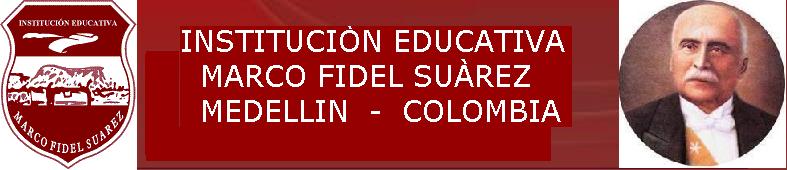 SECRETARIA DE EDUCACIONÁREA: 		EDUCACIÓN FISICA, RECREACIÓN Y DEPORTEGRADO:   		TERCEROOBJETIVO DEL GRADO:  Desarrollar en los niños y niñas habilidades motrices básicas que consoliden la memoria motriz y los hábitos de vida saludable, por medio de distintas experiencias lúdicas y recreativas, fortaleciendo el desarrollo de valores y actitudes de convivencia ciudadana que propendan por el bienestar individual y colectivo.SECRETARIA DE EDUCACIO NÁREA: 		EDUCACIÓN FISICA, RECREACION Y DEPORTESGRADO:   		TERCEROOBJETIVO DEL GRADO:  Desarrollar en los niños y niñas habilidades motrices básicas que consoliden la memoria motriz y los hábitos de vida saludable, por medio de distintas experiencias lúdicas y recreativas, fortaleciendo el desarrollo de valores y actitudes de convivencia ciudadana que propendan por el bienestar individual y colectivo.SECRETARIA DE EDUCACIONÁREA: 		EDUCACIÓN FISICA, RECREACION Y DEPORTESGRADO:   		TERCEROOBJETIVO DEL GRADO:  Desarrollar en los niños y niñas habilidades motrices básicas que consoliden la memoria motriz y los hábitos de vida saludable, por medio de distintas experiencias lúdicas y recreativas, fortaleciendo el desarrollo de valores y actitudes de convivencia ciudadana que propendan por el bienestar individual y colectivo.SECRETARIA DE EDUCACIO NÁREA: 		EDUCACIÓN FISICA, RECREACION Y DEPORTESGRADO:   		TERCEROOBJETIVO DEL GRADO:  Desarrollar en los niños y niñas habilidades motrices básicas que consoliden la memoria motriz y los hábitos de vida saludable, por medio de distintas experiencias lúdicas y recreativas, fortaleciendo el desarrollo de valores y actitudes de convivencia ciudadana que propendan por el bienestar individual y colectivo.PERIODO:    1INTENSIDAD HORARIA: 20 horasNo. SEMANAS: 10PERIODO:    1INTENSIDAD HORARIA: 20 horasNo. SEMANAS: 10PERIODO:    1INTENSIDAD HORARIA: 20 horasNo. SEMANAS: 10PREGUNTA PROBLEMATIZADORA¿Qué partes tiene mi cuerpo y cómo funcionan cuando me muevo?PREGUNTA PROBLEMATIZADORA¿Qué partes tiene mi cuerpo y cómo funcionan cuando me muevo?PREGUNTA PROBLEMATIZADORA¿Qué partes tiene mi cuerpo y cómo funcionan cuando me muevo?EJES CURRICULARES: EJES GENERADORES PARA EL ÁREA DE EDUCACIÓN FÍSICA, RECREACIÓN Y DEPORTE:  se han estructurado 4 EJES CURRICULARES que deben ser trabajados de manera interrelacionada, dinámica e integradora durante todo el año, estos son:1. ACTIVIDAD FÍSICA y SALUD: Nociones y conceptos para la práctica del ejercicio físico y efectos del ejercicio físico sobre el organismo.2. DESARROLLO PERCEPTIVO MOTRIZ. (Estimulación perceptivo motriz): Conocimiento y dominio del cuerpo. Senso percepciones y experiencia motrices básicas.3. HABILIDADES Y DESTREZAS FÍSICO MOTRICES: Capacidades físicas condicionales: Fuerza, velocidad, resistencia y flexibilidad, Formación deportiva básica, Iniciación deportiva y Deporte escolar.4. EXPRESIONES SOCIOMOTRICES: Interacción social: Actitudes y valores culturales, lúdicos, deportivos, recreativos de socialización e integración. Con estos contenidos se debe ejercer una acción pedagógica encaminada a satisfacer las necesidades individuales y sociales del escolar.EJES CURRICULARES: EJES GENERADORES PARA EL ÁREA DE EDUCACIÓN FÍSICA, RECREACIÓN Y DEPORTE:  se han estructurado 4 EJES CURRICULARES que deben ser trabajados de manera interrelacionada, dinámica e integradora durante todo el año, estos son:1. ACTIVIDAD FÍSICA y SALUD: Nociones y conceptos para la práctica del ejercicio físico y efectos del ejercicio físico sobre el organismo.2. DESARROLLO PERCEPTIVO MOTRIZ. (Estimulación perceptivo motriz): Conocimiento y dominio del cuerpo. Senso percepciones y experiencia motrices básicas.3. HABILIDADES Y DESTREZAS FÍSICO MOTRICES: Capacidades físicas condicionales: Fuerza, velocidad, resistencia y flexibilidad, Formación deportiva básica, Iniciación deportiva y Deporte escolar.4. EXPRESIONES SOCIOMOTRICES: Interacción social: Actitudes y valores culturales, lúdicos, deportivos, recreativos de socialización e integración. Con estos contenidos se debe ejercer una acción pedagógica encaminada a satisfacer las necesidades individuales y sociales del escolar.EJES CURRICULARES: EJES GENERADORES PARA EL ÁREA DE EDUCACIÓN FÍSICA, RECREACIÓN Y DEPORTE:  se han estructurado 4 EJES CURRICULARES que deben ser trabajados de manera interrelacionada, dinámica e integradora durante todo el año, estos son:1. ACTIVIDAD FÍSICA y SALUD: Nociones y conceptos para la práctica del ejercicio físico y efectos del ejercicio físico sobre el organismo.2. DESARROLLO PERCEPTIVO MOTRIZ. (Estimulación perceptivo motriz): Conocimiento y dominio del cuerpo. Senso percepciones y experiencia motrices básicas.3. HABILIDADES Y DESTREZAS FÍSICO MOTRICES: Capacidades físicas condicionales: Fuerza, velocidad, resistencia y flexibilidad, Formación deportiva básica, Iniciación deportiva y Deporte escolar.4. EXPRESIONES SOCIOMOTRICES: Interacción social: Actitudes y valores culturales, lúdicos, deportivos, recreativos de socialización e integración. Con estos contenidos se debe ejercer una acción pedagógica encaminada a satisfacer las necesidades individuales y sociales del escolar.COMPETENCIAS:Competencia motriz: Identifico variaciones en mi respiración, pulsaciones cardiacas y sudoración en diferentes actividades físicas. Exploro las manifestaciones de mi cuerpo desde diferentes actividades y posturas corporales.Competencia expresiva corporal: Reconozco los gestos y cambios de mi cuerpo y los gestos faciales en reposo y movimiento.Competencia axiológica corporal: Atiendo las orientaciones sobre mis tiempos para jugar, sentir e interactuar con los demás.Competencia financiera: Decidir de manera razonada y responsable qué acciones, desde el punto de vista económico y financiero, son pertinentes para su bienestar personal y el de la comunidad. COMPETENCIAS:Competencia motriz: Identifico variaciones en mi respiración, pulsaciones cardiacas y sudoración en diferentes actividades físicas. Exploro las manifestaciones de mi cuerpo desde diferentes actividades y posturas corporales.Competencia expresiva corporal: Reconozco los gestos y cambios de mi cuerpo y los gestos faciales en reposo y movimiento.Competencia axiológica corporal: Atiendo las orientaciones sobre mis tiempos para jugar, sentir e interactuar con los demás.Competencia financiera: Decidir de manera razonada y responsable qué acciones, desde el punto de vista económico y financiero, son pertinentes para su bienestar personal y el de la comunidad. COMPETENCIAS:Competencia motriz: Identifico variaciones en mi respiración, pulsaciones cardiacas y sudoración en diferentes actividades físicas. Exploro las manifestaciones de mi cuerpo desde diferentes actividades y posturas corporales.Competencia expresiva corporal: Reconozco los gestos y cambios de mi cuerpo y los gestos faciales en reposo y movimiento.Competencia axiológica corporal: Atiendo las orientaciones sobre mis tiempos para jugar, sentir e interactuar con los demás.Competencia financiera: Decidir de manera razonada y responsable qué acciones, desde el punto de vista económico y financiero, son pertinentes para su bienestar personal y el de la comunidad. ESTANDARES: Desarrollo motor: Exploro posibilidades de movimiento en mi cuerpo a nivel global y segmentario.  Ubico mi cuerpo en el espacio y en relación con objetos.Técnicas del cuerpo: Exploro formas básicas de movimiento y combinaciones con elementos y sin ellos. Exploro formas básicas de movimiento aplicados a formas y modalidades gimnásticas.Condición física: Exploro pruebas de medición de mis capacidades físicas y llevo registro de ellas. Exploro mis capacidades físicas endiversidad de juegos y actividades.Lúdica motriz: Resuelvo las diversas situaciones que el juego me presenta. Juego siguiendo las orientaciones que se me dan.Lenguajes corporales: Exploro manifestaciones expresivas para comunicar mis emociones (tristeza, alegría, ira, entre otras) en situaciones de juego y actividad física.  Exploro prácticas de tradición de danza y lúdicas de la familia.Cuidado de sí mismo: Aplico las recomendaciones sobre higiene corporal antes, durante y después de la actividad física. Atiendo las orientaciones sobre mi tiempo para jugar y realizar actividad física.ESTANDARES: Desarrollo motor: Exploro posibilidades de movimiento en mi cuerpo a nivel global y segmentario.  Ubico mi cuerpo en el espacio y en relación con objetos.Técnicas del cuerpo: Exploro formas básicas de movimiento y combinaciones con elementos y sin ellos. Exploro formas básicas de movimiento aplicados a formas y modalidades gimnásticas.Condición física: Exploro pruebas de medición de mis capacidades físicas y llevo registro de ellas. Exploro mis capacidades físicas endiversidad de juegos y actividades.Lúdica motriz: Resuelvo las diversas situaciones que el juego me presenta. Juego siguiendo las orientaciones que se me dan.Lenguajes corporales: Exploro manifestaciones expresivas para comunicar mis emociones (tristeza, alegría, ira, entre otras) en situaciones de juego y actividad física.  Exploro prácticas de tradición de danza y lúdicas de la familia.Cuidado de sí mismo: Aplico las recomendaciones sobre higiene corporal antes, durante y después de la actividad física. Atiendo las orientaciones sobre mi tiempo para jugar y realizar actividad física.ESTANDARES: Desarrollo motor: Exploro posibilidades de movimiento en mi cuerpo a nivel global y segmentario.  Ubico mi cuerpo en el espacio y en relación con objetos.Técnicas del cuerpo: Exploro formas básicas de movimiento y combinaciones con elementos y sin ellos. Exploro formas básicas de movimiento aplicados a formas y modalidades gimnásticas.Condición física: Exploro pruebas de medición de mis capacidades físicas y llevo registro de ellas. Exploro mis capacidades físicas endiversidad de juegos y actividades.Lúdica motriz: Resuelvo las diversas situaciones que el juego me presenta. Juego siguiendo las orientaciones que se me dan.Lenguajes corporales: Exploro manifestaciones expresivas para comunicar mis emociones (tristeza, alegría, ira, entre otras) en situaciones de juego y actividad física.  Exploro prácticas de tradición de danza y lúdicas de la familia.Cuidado de sí mismo: Aplico las recomendaciones sobre higiene corporal antes, durante y después de la actividad física. Atiendo las orientaciones sobre mi tiempo para jugar y realizar actividad física.DERECHOS BÁSICOS DE APRENDIZAJE: Competencia: Expresiva corporal: Identifico diferentes técnicas expresivas para la manifestación emocional.Lenguajes corporales Reconozco y ejecuto danzas y prácticas lúdicas de tradición regional con lenguaje verbal y no verbal.Interpreta mensajes directos e indirectos en algunas imágenes, símbolos o gestos Produce textos verbales y no verbales a partir de los planes textuales que elabora según la tipología a desarrollar.LAS MATRICES DE REFERENCIA:Competencia comunicativa escritura, componente semántico: prevé temas, contenidos o ideas, atendiendo al propósito.Elige un contenido o tema acorde con un propósito.   Elige un tema atendiendo a las características de la situación de comunicación.Competencia comunicativa, componente espacial métrico: Ubica objetos con base en instrucciones referentes a dirección, distancia y posición.Ubicar objetos de acuerdo con instrucciones referidas a posición (dentro, fuera, encima, debajo). Ubicar objetos de acuerdo con instrucciones referidas a dirección (hacia la izquierda, hacia la derecha, hacia arriba, hacia abajo).Ubicar objetos de acuerdo con instrucciones referidas a distancias. Ubicar objetos de acuerdo con instrucciones de distancia y posición/ dirección.DERECHOS BÁSICOS DE APRENDIZAJE: Competencia: Expresiva corporal: Identifico diferentes técnicas expresivas para la manifestación emocional.Lenguajes corporales Reconozco y ejecuto danzas y prácticas lúdicas de tradición regional con lenguaje verbal y no verbal.Interpreta mensajes directos e indirectos en algunas imágenes, símbolos o gestos Produce textos verbales y no verbales a partir de los planes textuales que elabora según la tipología a desarrollar.LAS MATRICES DE REFERENCIA:Competencia comunicativa escritura, componente semántico: prevé temas, contenidos o ideas, atendiendo al propósito.Elige un contenido o tema acorde con un propósito.   Elige un tema atendiendo a las características de la situación de comunicación.Competencia comunicativa, componente espacial métrico: Ubica objetos con base en instrucciones referentes a dirección, distancia y posición.Ubicar objetos de acuerdo con instrucciones referidas a posición (dentro, fuera, encima, debajo). Ubicar objetos de acuerdo con instrucciones referidas a dirección (hacia la izquierda, hacia la derecha, hacia arriba, hacia abajo).Ubicar objetos de acuerdo con instrucciones referidas a distancias. Ubicar objetos de acuerdo con instrucciones de distancia y posición/ dirección.DERECHOS BÁSICOS DE APRENDIZAJE: Competencia: Expresiva corporal: Identifico diferentes técnicas expresivas para la manifestación emocional.Lenguajes corporales Reconozco y ejecuto danzas y prácticas lúdicas de tradición regional con lenguaje verbal y no verbal.Interpreta mensajes directos e indirectos en algunas imágenes, símbolos o gestos Produce textos verbales y no verbales a partir de los planes textuales que elabora según la tipología a desarrollar.LAS MATRICES DE REFERENCIA:Competencia comunicativa escritura, componente semántico: prevé temas, contenidos o ideas, atendiendo al propósito.Elige un contenido o tema acorde con un propósito.   Elige un tema atendiendo a las características de la situación de comunicación.Competencia comunicativa, componente espacial métrico: Ubica objetos con base en instrucciones referentes a dirección, distancia y posición.Ubicar objetos de acuerdo con instrucciones referidas a posición (dentro, fuera, encima, debajo). Ubicar objetos de acuerdo con instrucciones referidas a dirección (hacia la izquierda, hacia la derecha, hacia arriba, hacia abajo).Ubicar objetos de acuerdo con instrucciones referidas a distancias. Ubicar objetos de acuerdo con instrucciones de distancia y posición/ dirección.INDICADORES DE DESEMPEÑOReconocimiento de los diferentes segmentos corporales en situaciones de juego.Ejecución de formas básicas de movimiento y las relaciona con los segmentos corporales.Adquisición y desarrollo de habilidades motrices básicas a través de las expresiones motrices que le permiten conocer su entorno familiar y escolar.Valoración y respeto de su cuerpo y el de sus compañerosComprende que con sus actuaciones cotidianas hacen parte de un sistema económico en la medida en que permanentemente toman decisiones sobre el manejo de los recursos. (del dinero).INDICADORES DE DESEMPEÑOReconocimiento de los diferentes segmentos corporales en situaciones de juego.Ejecución de formas básicas de movimiento y las relaciona con los segmentos corporales.Adquisición y desarrollo de habilidades motrices básicas a través de las expresiones motrices que le permiten conocer su entorno familiar y escolar.Valoración y respeto de su cuerpo y el de sus compañerosComprende que con sus actuaciones cotidianas hacen parte de un sistema económico en la medida en que permanentemente toman decisiones sobre el manejo de los recursos. (del dinero).INDICADORES DE DESEMPEÑOReconocimiento de los diferentes segmentos corporales en situaciones de juego.Ejecución de formas básicas de movimiento y las relaciona con los segmentos corporales.Adquisición y desarrollo de habilidades motrices básicas a través de las expresiones motrices que le permiten conocer su entorno familiar y escolar.Valoración y respeto de su cuerpo y el de sus compañerosComprende que con sus actuaciones cotidianas hacen parte de un sistema económico en la medida en que permanentemente toman decisiones sobre el manejo de los recursos. (del dinero).CONTENIDOScoordinación y juegos con elementos
Coordinación general
Coordinación segmentaria: óculo-manual y óculo- pédica
Juegos y actividades con: pelotas, cuerdas, aros, bastones, e.t.c.Las actuaciones y decisiones hacen parte del sistema económico ya que implican el manejo de recursos. (dinero).CONTENIDOScoordinación y juegos con elementos
Coordinación general
Coordinación segmentaria: óculo-manual y óculo- pédica
Juegos y actividades con: pelotas, cuerdas, aros, bastones, e.t.c.Las actuaciones y decisiones hacen parte del sistema económico ya que implican el manejo de recursos. (dinero).CONTENIDOScoordinación y juegos con elementos
Coordinación general
Coordinación segmentaria: óculo-manual y óculo- pédica
Juegos y actividades con: pelotas, cuerdas, aros, bastones, e.t.c.Las actuaciones y decisiones hacen parte del sistema económico ya que implican el manejo de recursos. (dinero).CONCEPTUALPROCEDIMENTALACTITUDINALPractica patrones básicos de coordinación general y segmentaria.Comprueba sus habilidades y destrezas en forma segura con respecto a la de sus compañeros.Demuestra coordinación al manipular diferentes elementos.Controla en forma coordinada trayectorias y distancias en diferentes direcciones con la ayuda de elementos.Ejecuta juegos y actividades que requieren de coordinación dinámica general y segmentaria en forma segura y precisa.Ejecuta movimientos corporales de coordinación con diferentes elementosDemuestra entusiasmo y dinamismo para la ejecución de actividades.Colabora a los compañeros que tienen dificultades con las actividades.Asume con responsabilidad las tareas motrices individuales y colectivas.Interioriza normas de higiene para el cuidado de su cuerpo.METODOLOGIARECURSOSACTIVIDADESA partir del trabajo en clase, que ha de ser preferencialmente grupal se deben dar oportunidades para que el estudiante se forme una visión clara de un medio ambiente social y familiar. Para lograr lo anterior en clase de educación física seguiremos los siguientes criterios a saber: ESTRATEGIAS METACOGNITIVAS Hace posible el control del propio aprendizaje mediante: La concentración de la atención, la planeación del aprendizaje, la evaluación del propio aprendizaje.ESTRATEGIAS AFECTIVAS Ayudan a los estudiantes a ganar control sobre sus emociones, actitudes, motivaciones y valores, permiten: la disminución de la ansiedad, la propia estimulación, la medición de nuestra temperatura emocional.ESTRATEGIAS SOCIALES Apoyan a los estudiantes en: su interacción con otros y comprender la formulación de preguntas, la cooperación con otros, la empatía con otrosHUMANOS: Directivos docentes, docentes, estudiantes, padres de familia y comunidad en general.FÍSICOS: Planta física de la Institución (placa cubierta) y elementos e implementos deportivos.MEDIOS Y AYUDAS: Películas, televisores, computadores, diapositivas, videos, d.v.d., video beam, entre otros..MATERIAL DIDÁCTICO: textos, fotocopias, videos, talleres, lecturas, obras revistas, periódicos, láminas, carteles … entre otros.Explicación teórico-práctica del docenteConsultasTrabajo en individual.Trabajo en parejas.Trabajo en equipoSustentación de trabajosRealización de talleresExposicionesPresentación de películas y videosEVALUACIONEVALUACIONEVALUACIONCRITERIOPROCESOFRECUENCIAParticipación activa en clase.Consultas y exposiciones.Trabajo en equipo.Autoevaluación 
Hetero evaluación
 coevaluaciónTrabajo activo durante la clase práctica y/o elaboración de informe en caso de enfermedad o no presentación del uniforme.Consultas e informe escrito.Evaluación escrita acerca de los contenidos en el semestreEjercicio para desarrollar las relaciones interpersonales, a través de la exposición de temas específicosAutoevaluación y valoración que cada estudiante realiza del trabajo realizado de acuerdo a unos parámetros asignados.Hetero evaluación y valoración que cada equipo  realiza del trabajo realizado de acuerdo a unos parámetros asignadosTodas las clases durante cada periodoUna vez por periodoUna por semestre.Varias veces por periodo, se puede presentar en la mayoría de las clases.Una vez al finalizar el periodo académicoUna vez al finalizar el periodo académicoPLANES DE APOYOSe realizarán a partir de un plan de trabajo que permita la superación de las deficiencias observadas durante el período, después de haber participado en todos los procesos formativos del área durante este; de este proceso deberán quedar evidencias escritas. (Plan de actividades de apoyo y superación, evidencias copia alumno, profesor y carpeta de consejo académico).Al finalizar cada periodo, se planea en cada área el proceso de trabajo para la recuperación de las debilidades académicas de las competencias y logros en que los alumnos tienen problemas. Si al cierre del año persisten las dificultades académicas, se continúa con el plan de apoyo y superación, para sustentarlo durante las dos primeras semanas del año lectivo siguiente. (Cap. 2 Artículo 8. Criterios de evaluación y promoción del SIEE)A continuación se presenta un banco de actividades que servirán para los planes de apoyo de acuerdo al grado, la temática y la situación.PLANES DE APOYOSe realizarán a partir de un plan de trabajo que permita la superación de las deficiencias observadas durante el período, después de haber participado en todos los procesos formativos del área durante este; de este proceso deberán quedar evidencias escritas. (Plan de actividades de apoyo y superación, evidencias copia alumno, profesor y carpeta de consejo académico).Al finalizar cada periodo, se planea en cada área el proceso de trabajo para la recuperación de las debilidades académicas de las competencias y logros en que los alumnos tienen problemas. Si al cierre del año persisten las dificultades académicas, se continúa con el plan de apoyo y superación, para sustentarlo durante las dos primeras semanas del año lectivo siguiente. (Cap. 2 Artículo 8. Criterios de evaluación y promoción del SIEE)A continuación se presenta un banco de actividades que servirán para los planes de apoyo de acuerdo al grado, la temática y la situación.PLANES DE APOYOSe realizarán a partir de un plan de trabajo que permita la superación de las deficiencias observadas durante el período, después de haber participado en todos los procesos formativos del área durante este; de este proceso deberán quedar evidencias escritas. (Plan de actividades de apoyo y superación, evidencias copia alumno, profesor y carpeta de consejo académico).Al finalizar cada periodo, se planea en cada área el proceso de trabajo para la recuperación de las debilidades académicas de las competencias y logros en que los alumnos tienen problemas. Si al cierre del año persisten las dificultades académicas, se continúa con el plan de apoyo y superación, para sustentarlo durante las dos primeras semanas del año lectivo siguiente. (Cap. 2 Artículo 8. Criterios de evaluación y promoción del SIEE)A continuación se presenta un banco de actividades que servirán para los planes de apoyo de acuerdo al grado, la temática y la situación.RECUPERACIONNIVELACIONPROFUNDIZACIONReconocimiento de los diferentes segmentos corporales en situaciones de juego. Taller teórico – práctico sobre los diferentes segmentos corporales.Ejecución de formas básicas de movimiento y las relaciona con los segmentos corporales. Taller teórico – práctico sobre las formas básicas de movimiento y los diferentes segmentos corporales.Adquisición y desarrollo de habilidades motrices básicas a través de las expresiones motrices que le permiten conocer su entorno familiar y escolar. Taller teórico – práctico sobre las expresiones motrices.Valoración y respeto de su cuerpo y el de sus compañeros. Exposición sobre el respeto.Reconocimiento como sus actuaciones y decisiones hacen parte del sistema económico ya que implican el manejo de recursos. (dinero). Hacer cartelera sobre lo que implica el manejo de recursos. (dinero)Se realizan cuando un estudiante llega a la institución bien sea al iniciar el año escolar o durante cualquier periodo. Se sugiere realizar los siguientes pasos: 1. Evaluación diagnóstica: Esta evaluación permite detectar el estado en que se encuentra el estudiante, o el grupo en general, en especial los conocimientos previos que tienen y los vacíos y dificultades que manifiestan respecto al tema de estudio. 2.Revisión del cuaderno del estudiante de la institución de procedencia. 3.Taller que recopile los temas vistos. 4.Que el estudiante se ponga al día con la ayuda de sus compañeros.  5.Revisión en el cumplimiento de actividades de nivelación Evaluación oral y escrita Para ello se brinda:Consultas y sustentación.Talleres.Prueba escrita y práctica sobre competencias a nivelarA los estudiantes adelantados que no requieren actividades de apoyo se recomiendas las siguientes actividades: 1.Resolución de cuestionarios 2.Lecturas guiadas con base en preguntas.3.Elaboración de talleres que amplíen temáticas vistas. 4. Análisis de textos sobre temáticas relacionadas que amplíen temas5.Talleres prácticos6.Trabajos escritos7.Visitas a páginas en internet que afiancen aprendizajes.ADECUACIONES CURRICULARESSe Incluyen los tres principios del Diseño Universal del Aprendizaje (Proveer múltiples medios de: Representación, de Acción y Expresión y de Implicación) para la realización de la planeación de las clases y actividades propuestas; puesto que no hay un medio de medios de: Representación, de Acción y Expresión y de Implicación óptimo para todos los aprendices; por lo que proveer opciones de representación es esencial.Además, se realizarán ajustes y flexibilizaciones curriculares para estudiantes con NEE o discapacidad, orientado desde los PIAR (Plan Individual de Ajustes Razonables).  Decreto 1421 de 2017Para lo anterior, se contextualizan los temas tratados a las situaciones de la vida cotidiana, se traen nuevas prácticas corporales a la clase de educación física desde la vivencia personal de los estudiantes, se deben presentar exposiciones con temas actuales relacionados con la educación física, el deporte, la salud, la nutrición, la estética entre otros.ADECUACIONES CURRICULARESSe Incluyen los tres principios del Diseño Universal del Aprendizaje (Proveer múltiples medios de: Representación, de Acción y Expresión y de Implicación) para la realización de la planeación de las clases y actividades propuestas; puesto que no hay un medio de medios de: Representación, de Acción y Expresión y de Implicación óptimo para todos los aprendices; por lo que proveer opciones de representación es esencial.Además, se realizarán ajustes y flexibilizaciones curriculares para estudiantes con NEE o discapacidad, orientado desde los PIAR (Plan Individual de Ajustes Razonables).  Decreto 1421 de 2017Para lo anterior, se contextualizan los temas tratados a las situaciones de la vida cotidiana, se traen nuevas prácticas corporales a la clase de educación física desde la vivencia personal de los estudiantes, se deben presentar exposiciones con temas actuales relacionados con la educación física, el deporte, la salud, la nutrición, la estética entre otros.ADECUACIONES CURRICULARESSe Incluyen los tres principios del Diseño Universal del Aprendizaje (Proveer múltiples medios de: Representación, de Acción y Expresión y de Implicación) para la realización de la planeación de las clases y actividades propuestas; puesto que no hay un medio de medios de: Representación, de Acción y Expresión y de Implicación óptimo para todos los aprendices; por lo que proveer opciones de representación es esencial.Además, se realizarán ajustes y flexibilizaciones curriculares para estudiantes con NEE o discapacidad, orientado desde los PIAR (Plan Individual de Ajustes Razonables).  Decreto 1421 de 2017Para lo anterior, se contextualizan los temas tratados a las situaciones de la vida cotidiana, se traen nuevas prácticas corporales a la clase de educación física desde la vivencia personal de los estudiantes, se deben presentar exposiciones con temas actuales relacionados con la educación física, el deporte, la salud, la nutrición, la estética entre otros.OBSERVACIONES.Año 2016 deja de llamarse F4 y se le da el nombre genérico de PLAN DE AREAAño 2017 se incluyen los DBA según los expedidos por el MEN versión 1.Año 2018 se incluyen los DBA según los expedidos por el MEN versión 2, y se incluyen las MATRICES DE REFERENCIAFebrero de  2019 se realiza revisión de concordancia entre Estándares y los DBA, se incluyen las matrices de referencia y se unifica formato.Junio 12 de 2019.  Se hace nuevamente cambio de formato por directriz de coordinación. (Directriz  que me entrega en físico la coordinadora Alba Mery Barreneche y que fue enviada al correo del jefe de área desde rectoría).Se anexa Educación financiera por directriz  de coordinación la cual difiere con el documento 26 del MEN.OBSERVACIONES.Año 2016 deja de llamarse F4 y se le da el nombre genérico de PLAN DE AREAAño 2017 se incluyen los DBA según los expedidos por el MEN versión 1.Año 2018 se incluyen los DBA según los expedidos por el MEN versión 2, y se incluyen las MATRICES DE REFERENCIAFebrero de  2019 se realiza revisión de concordancia entre Estándares y los DBA, se incluyen las matrices de referencia y se unifica formato.Junio 12 de 2019.  Se hace nuevamente cambio de formato por directriz de coordinación. (Directriz  que me entrega en físico la coordinadora Alba Mery Barreneche y que fue enviada al correo del jefe de área desde rectoría).Se anexa Educación financiera por directriz  de coordinación la cual difiere con el documento 26 del MEN.OBSERVACIONES.Año 2016 deja de llamarse F4 y se le da el nombre genérico de PLAN DE AREAAño 2017 se incluyen los DBA según los expedidos por el MEN versión 1.Año 2018 se incluyen los DBA según los expedidos por el MEN versión 2, y se incluyen las MATRICES DE REFERENCIAFebrero de  2019 se realiza revisión de concordancia entre Estándares y los DBA, se incluyen las matrices de referencia y se unifica formato.Junio 12 de 2019.  Se hace nuevamente cambio de formato por directriz de coordinación. (Directriz  que me entrega en físico la coordinadora Alba Mery Barreneche y que fue enviada al correo del jefe de área desde rectoría).Se anexa Educación financiera por directriz  de coordinación la cual difiere con el documento 26 del MEN.PERIODO:    2INTENSIDAD HORARIA: 20 horasNo. SEMANAS: 10PERIODO:    2INTENSIDAD HORARIA: 20 horasNo. SEMANAS: 10PERIODO:    2INTENSIDAD HORARIA: 20 horasNo. SEMANAS: 10PREGUNTA PROBLEMATIZADORA¿En qué contribuye el movimiento y la actividad física de mi cuerpo a la calidad de vida?PREGUNTA PROBLEMATIZADORA¿En qué contribuye el movimiento y la actividad física de mi cuerpo a la calidad de vida?PREGUNTA PROBLEMATIZADORA¿En qué contribuye el movimiento y la actividad física de mi cuerpo a la calidad de vida?EJES CURRICULARES: EJES GENERADORES PARA EL ÁREA DE EDUCACIÓN FÍSICA, RECREACIÓN Y DEPORTE:  se han estructurado 4 EJES CURRICULARES que deben ser trabajados de manera interrelacionada, dinámica e integradora durante todo el año, estos son:1. ACTIVIDAD FÍSICA y SALUD: Nociones y conceptos para la práctica del ejercicio físico y efectos del ejercicio físico sobre el organismo.2. DESARROLLO PERCEPTIVO MOTRIZ. (Estimulación perceptivo motriz): Conocimiento y dominio del cuerpo. Senso percepciones y experiencia motrices básicas.3. HABILIDADES Y DESTREZAS FÍSICO MOTRICES: Capacidades físicas condicionales: Fuerza, velocidad, resistencia y flexibilidad, Formación deportiva básica, Iniciación deportiva y Deporte escolar.4. EXPRESIONES SOCIOMOTRICES: Interacción social: Actitudes y valores culturales, lúdicos, deportivos, recreativos de socialización e integración. Con estos contenidos se debe ejercer una acción pedagógica encaminada a satisfacer las necesidades individuales y sociales del escolar.EJES CURRICULARES: EJES GENERADORES PARA EL ÁREA DE EDUCACIÓN FÍSICA, RECREACIÓN Y DEPORTE:  se han estructurado 4 EJES CURRICULARES que deben ser trabajados de manera interrelacionada, dinámica e integradora durante todo el año, estos son:1. ACTIVIDAD FÍSICA y SALUD: Nociones y conceptos para la práctica del ejercicio físico y efectos del ejercicio físico sobre el organismo.2. DESARROLLO PERCEPTIVO MOTRIZ. (Estimulación perceptivo motriz): Conocimiento y dominio del cuerpo. Senso percepciones y experiencia motrices básicas.3. HABILIDADES Y DESTREZAS FÍSICO MOTRICES: Capacidades físicas condicionales: Fuerza, velocidad, resistencia y flexibilidad, Formación deportiva básica, Iniciación deportiva y Deporte escolar.4. EXPRESIONES SOCIOMOTRICES: Interacción social: Actitudes y valores culturales, lúdicos, deportivos, recreativos de socialización e integración. Con estos contenidos se debe ejercer una acción pedagógica encaminada a satisfacer las necesidades individuales y sociales del escolar.EJES CURRICULARES: EJES GENERADORES PARA EL ÁREA DE EDUCACIÓN FÍSICA, RECREACIÓN Y DEPORTE:  se han estructurado 4 EJES CURRICULARES que deben ser trabajados de manera interrelacionada, dinámica e integradora durante todo el año, estos son:1. ACTIVIDAD FÍSICA y SALUD: Nociones y conceptos para la práctica del ejercicio físico y efectos del ejercicio físico sobre el organismo.2. DESARROLLO PERCEPTIVO MOTRIZ. (Estimulación perceptivo motriz): Conocimiento y dominio del cuerpo. Senso percepciones y experiencia motrices básicas.3. HABILIDADES Y DESTREZAS FÍSICO MOTRICES: Capacidades físicas condicionales: Fuerza, velocidad, resistencia y flexibilidad, Formación deportiva básica, Iniciación deportiva y Deporte escolar.4. EXPRESIONES SOCIOMOTRICES: Interacción social: Actitudes y valores culturales, lúdicos, deportivos, recreativos de socialización e integración. Con estos contenidos se debe ejercer una acción pedagógica encaminada a satisfacer las necesidades individuales y sociales del escolar.COMPETENCIAS:Competencia motriz: Descubro posibilidades de movimiento siguiendo diversos ritmos musicales. Exploro técnicas corporales de tensión, relajación y control del cuerpo.Competencia expresiva corporal: Vivencio y comprendo los sentimientos que genera las prácticas de danza y de ritmo propuesto y espontaneo.Competencia axiológica corporal: Atiendo y cumplo las orientaciones sobre los tiempos para el juego y para realizar actividad física.Competencia financiera: Decidir de manera razonada y responsable qué acciones, desde el punto de vista económico y financiero, son pertinentes para su bienestar personal y el de la comunidadCOMPETENCIAS:Competencia motriz: Descubro posibilidades de movimiento siguiendo diversos ritmos musicales. Exploro técnicas corporales de tensión, relajación y control del cuerpo.Competencia expresiva corporal: Vivencio y comprendo los sentimientos que genera las prácticas de danza y de ritmo propuesto y espontaneo.Competencia axiológica corporal: Atiendo y cumplo las orientaciones sobre los tiempos para el juego y para realizar actividad física.Competencia financiera: Decidir de manera razonada y responsable qué acciones, desde el punto de vista económico y financiero, son pertinentes para su bienestar personal y el de la comunidadCOMPETENCIAS:Competencia motriz: Descubro posibilidades de movimiento siguiendo diversos ritmos musicales. Exploro técnicas corporales de tensión, relajación y control del cuerpo.Competencia expresiva corporal: Vivencio y comprendo los sentimientos que genera las prácticas de danza y de ritmo propuesto y espontaneo.Competencia axiológica corporal: Atiendo y cumplo las orientaciones sobre los tiempos para el juego y para realizar actividad física.Competencia financiera: Decidir de manera razonada y responsable qué acciones, desde el punto de vista económico y financiero, son pertinentes para su bienestar personal y el de la comunidadESTANDARES: Desarrollo motor: Exploro posibilidades de movimiento en mi cuerpo a nivel global y segmentario.  Ubico mi cuerpo en el espacio y en relación con objetos.Técnicas del cuerpo: Exploro formas básicas de movimiento y combinaciones con elementos y sin ellos. Exploro formas básicas de movimiento aplicados a formas y modalidades gimnásticas.Condición física: Exploro pruebas de medición de mis capacidades físicas y llevo registro de ellas. Exploro mis capacidades físicas endiversidad de juegos y actividades.Lúdica motriz: Resuelvo las diversas situaciones que el juego me presenta. Juego siguiendo las orientaciones que se me dan.Lenguajes corporales: Exploro manifestaciones expresivas para comunicar mis emociones (tristeza, alegría, ira, entre otras) en situaciones de juego y actividad física.  Exploro prácticas de tradición de danza y lúdicas de la familia.Cuidado de sí mismo: Aplico las recomendaciones sobre higiene corporal antes, durante y después de la actividad física. Atiendo las orientaciones sobre mi tiempo para jugar y realizar actividad física.ESTANDARES: Desarrollo motor: Exploro posibilidades de movimiento en mi cuerpo a nivel global y segmentario.  Ubico mi cuerpo en el espacio y en relación con objetos.Técnicas del cuerpo: Exploro formas básicas de movimiento y combinaciones con elementos y sin ellos. Exploro formas básicas de movimiento aplicados a formas y modalidades gimnásticas.Condición física: Exploro pruebas de medición de mis capacidades físicas y llevo registro de ellas. Exploro mis capacidades físicas endiversidad de juegos y actividades.Lúdica motriz: Resuelvo las diversas situaciones que el juego me presenta. Juego siguiendo las orientaciones que se me dan.Lenguajes corporales: Exploro manifestaciones expresivas para comunicar mis emociones (tristeza, alegría, ira, entre otras) en situaciones de juego y actividad física.  Exploro prácticas de tradición de danza y lúdicas de la familia.Cuidado de sí mismo: Aplico las recomendaciones sobre higiene corporal antes, durante y después de la actividad física. Atiendo las orientaciones sobre mi tiempo para jugar y realizar actividad física.ESTANDARES: Desarrollo motor: Exploro posibilidades de movimiento en mi cuerpo a nivel global y segmentario.  Ubico mi cuerpo en el espacio y en relación con objetos.Técnicas del cuerpo: Exploro formas básicas de movimiento y combinaciones con elementos y sin ellos. Exploro formas básicas de movimiento aplicados a formas y modalidades gimnásticas.Condición física: Exploro pruebas de medición de mis capacidades físicas y llevo registro de ellas. Exploro mis capacidades físicas endiversidad de juegos y actividades.Lúdica motriz: Resuelvo las diversas situaciones que el juego me presenta. Juego siguiendo las orientaciones que se me dan.Lenguajes corporales: Exploro manifestaciones expresivas para comunicar mis emociones (tristeza, alegría, ira, entre otras) en situaciones de juego y actividad física.  Exploro prácticas de tradición de danza y lúdicas de la familia.Cuidado de sí mismo: Aplico las recomendaciones sobre higiene corporal antes, durante y después de la actividad física. Atiendo las orientaciones sobre mi tiempo para jugar y realizar actividad física.DERECHOS BÁSICOS DE APRENDIZAJE: Competencia: Expresiva corporal: Identifico diferentes técnicas expresivas para la manifestación emocional.Lenguajes corporales Reconozco y ejecuto danzas y prácticas lúdicas de tradición regional con lenguaje verbal y no verbal.Interpreta mensajes directos e indirectos en algunas imágenes, símbolos o gestos Produce textos verbales y no verbales a partir de los planes textuales que elabora según la tipología a desarrollar.LAS MATRICES DE REFERENCIA:Competencia comunicativa escritura, componente semántico: prevé temas, contenidos o ideas, atendiendo al propósito.Elige un contenido o tema acorde con un propósito.   Elige un tema atendiendo a las características de la situación de comunicación.Competencia comunicativa, componente espacial métrico: Ubica objetos con base en instrucciones referentes a dirección, distancia y posición.Ubicar objetos de acuerdo con instrucciones referidas a posición (dentro, fuera, encima, debajo). Ubicar objetos de acuerdo con instrucciones referidas a dirección (hacia la izquierda, hacia la derecha, hacia arriba, hacia abajo).Ubicar objetos de acuerdo con instrucciones referidas a distancias. Ubicar objetos de acuerdo con instrucciones de distancia y posición/ dirección.DERECHOS BÁSICOS DE APRENDIZAJE: Competencia: Expresiva corporal: Identifico diferentes técnicas expresivas para la manifestación emocional.Lenguajes corporales Reconozco y ejecuto danzas y prácticas lúdicas de tradición regional con lenguaje verbal y no verbal.Interpreta mensajes directos e indirectos en algunas imágenes, símbolos o gestos Produce textos verbales y no verbales a partir de los planes textuales que elabora según la tipología a desarrollar.LAS MATRICES DE REFERENCIA:Competencia comunicativa escritura, componente semántico: prevé temas, contenidos o ideas, atendiendo al propósito.Elige un contenido o tema acorde con un propósito.   Elige un tema atendiendo a las características de la situación de comunicación.Competencia comunicativa, componente espacial métrico: Ubica objetos con base en instrucciones referentes a dirección, distancia y posición.Ubicar objetos de acuerdo con instrucciones referidas a posición (dentro, fuera, encima, debajo). Ubicar objetos de acuerdo con instrucciones referidas a dirección (hacia la izquierda, hacia la derecha, hacia arriba, hacia abajo).Ubicar objetos de acuerdo con instrucciones referidas a distancias. Ubicar objetos de acuerdo con instrucciones de distancia y posición/ dirección.DERECHOS BÁSICOS DE APRENDIZAJE: Competencia: Expresiva corporal: Identifico diferentes técnicas expresivas para la manifestación emocional.Lenguajes corporales Reconozco y ejecuto danzas y prácticas lúdicas de tradición regional con lenguaje verbal y no verbal.Interpreta mensajes directos e indirectos en algunas imágenes, símbolos o gestos Produce textos verbales y no verbales a partir de los planes textuales que elabora según la tipología a desarrollar.LAS MATRICES DE REFERENCIA:Competencia comunicativa escritura, componente semántico: prevé temas, contenidos o ideas, atendiendo al propósito.Elige un contenido o tema acorde con un propósito.   Elige un tema atendiendo a las características de la situación de comunicación.Competencia comunicativa, componente espacial métrico: Ubica objetos con base en instrucciones referentes a dirección, distancia y posición.Ubicar objetos de acuerdo con instrucciones referidas a posición (dentro, fuera, encima, debajo). Ubicar objetos de acuerdo con instrucciones referidas a dirección (hacia la izquierda, hacia la derecha, hacia arriba, hacia abajo).Ubicar objetos de acuerdo con instrucciones referidas a distancias. Ubicar objetos de acuerdo con instrucciones de distancia y posición/ dirección.INDICADORES DE DESEMPEÑOAplicación del equilibrio estático y dinámico con y sin objetos, en diferentes superficies y con varios apoyosIdentificación y reconocimiento de las prácticas de una nutrición saludable para la realización de actividades motrices individuales y grupales en beneficio de la convivencia.Ejecución de orientaciones durante la realización de la actividad física que favorecen su bienestar.Aplicación de la importancia de poner en práctica actitudes saludables para mejorar su bienestarComprende que con sus actuaciones cotidianas hacen parte de un sistema económico en la medida en que permanentemente toman decisiones sobre el manejo de los recursos. (del dinero).INDICADORES DE DESEMPEÑOAplicación del equilibrio estático y dinámico con y sin objetos, en diferentes superficies y con varios apoyosIdentificación y reconocimiento de las prácticas de una nutrición saludable para la realización de actividades motrices individuales y grupales en beneficio de la convivencia.Ejecución de orientaciones durante la realización de la actividad física que favorecen su bienestar.Aplicación de la importancia de poner en práctica actitudes saludables para mejorar su bienestarComprende que con sus actuaciones cotidianas hacen parte de un sistema económico en la medida en que permanentemente toman decisiones sobre el manejo de los recursos. (del dinero).INDICADORES DE DESEMPEÑOAplicación del equilibrio estático y dinámico con y sin objetos, en diferentes superficies y con varios apoyosIdentificación y reconocimiento de las prácticas de una nutrición saludable para la realización de actividades motrices individuales y grupales en beneficio de la convivencia.Ejecución de orientaciones durante la realización de la actividad física que favorecen su bienestar.Aplicación de la importancia de poner en práctica actitudes saludables para mejorar su bienestarComprende que con sus actuaciones cotidianas hacen parte de un sistema económico en la medida en que permanentemente toman decisiones sobre el manejo de los recursos. (del dinero).CONTENIDOSEquilibrio y Expresiones Gimnásticas
Habilidades motrices básicas de estabilidad
Ejes del cuerpo humano: Longitudinal, Transversal, Anteroposterior
Giros: En contacto con el suelo; En suspensión; Con agarre constante de manos(barra fija); Con apoyos y suspensión.Las actuaciones y decisiones hacen parte del sistema económico ya que implican el manejo de recursos en el hogar. (dinero).CONTENIDOSEquilibrio y Expresiones Gimnásticas
Habilidades motrices básicas de estabilidad
Ejes del cuerpo humano: Longitudinal, Transversal, Anteroposterior
Giros: En contacto con el suelo; En suspensión; Con agarre constante de manos(barra fija); Con apoyos y suspensión.Las actuaciones y decisiones hacen parte del sistema económico ya que implican el manejo de recursos en el hogar. (dinero).CONTENIDOSEquilibrio y Expresiones Gimnásticas
Habilidades motrices básicas de estabilidad
Ejes del cuerpo humano: Longitudinal, Transversal, Anteroposterior
Giros: En contacto con el suelo; En suspensión; Con agarre constante de manos(barra fija); Con apoyos y suspensión.Las actuaciones y decisiones hacen parte del sistema económico ya que implican el manejo de recursos en el hogar. (dinero).CONCEPTUALPROCEDIMENTALACTITUDINALDiferencia los ejes del cuerpo humano.Realiza giros sobre los ejes longitudinal, transversal y anteroposterior.Identifica y utiliza diferentes apoyos para ejecutar los ejercicios de gimnasia.Identifica y reconoce las prácticas de una nutrición saludable para la realización de actividades físicas.Comprende términos propios del área.Ejecuta con destreza y dominio ejercicios básicos de gimnasia.Adapta las habilidades motrices básicas de locomoción y desarrolla habilidades específicas.Ejecuta movimientos físicos que requieren de habilidad y destreza.Colaboro con los compañeros que tienen dificultades en las actividades.Cuido mi cuerpo y el de mis compañeros aplicando las normas de seguridad para evitar accidentes durante las actividades gimnásticasCumple indicaciones dadas por el profesor.METODOLOGIARECURSOSACTIVIDADESA partir del trabajo en clase, que ha de ser preferencialmente grupal se deben dar oportunidades para que el estudiante se forme una visión clara de un medio ambiente social y familiar. Para lograr lo anterior en clase de educación física seguiremos los siguientes criterios a saber: ESTRATEGIAS METACOGNITIVAS Hace posible el control del propio aprendizaje mediante: La concentración de la atención, la planeación del aprendizaje, la evaluación del propio aprendizaje.ESTRATEGIAS AFECTIVAS Ayudan a los estudiantes a ganar control sobre sus emociones, actitudes, motivaciones y valores, permiten: la disminución de la ansiedad, la propia estimulación, la medición de nuestra temperatura emocional.ESTRATEGIAS SOCIALES Apoyan a los estudiantes en: su interacción con otros y comprender la formulación de preguntas, la cooperación con otros, la empatía con otros.HUMANOS: Directivos docentes, docentes, estudiantes, padres de familia y comunidad en general.FÍSICOS: Planta física de la Institución (placa cubierta) y elementos e implementos deportivos.MEDIOS Y AYUDAS: Películas, televisores, computadores, diapositivas, videos, d.v.d., video beam, entre otros.MATERIAL DIDÁCTICO: textos, fotocopias, videos, talleres, lecturas, obras revistas, periódicos, láminas, carteles … entre otros.Explicación teórico-práctica del docenteConsultasTrabajo en individual.Trabajo en parejas.Trabajo en equipoSustentación de trabajosRealización de talleresExposicionesPresentación de películas y videosEVALUACIONEVALUACIONEVALUACIONCRITERIOPROCESOFRECUENCIAParticipación activa en clase.Consultas y exposiciones.Trabajo en equipo.Autoevaluación 
Hetero evaluación
 coevaluaciónTrabajo activo durante la clase práctica y/o elaboración de informe en caso de enfermedad o no presentación del uniforme.Consultas e informe escrito.Evaluación escrita acerca de los contenidos en el semestreEjercicio para desarrollar las relaciones interpersonales, a través de la exposición de temas específicosAutoevaluación y valoración que cada estudiante realiza del trabajo realizado de acuerdo a unos parámetros asignados.Hetero evaluación y valoración que cada equipo  realiza del trabajo realizado de acuerdo a unos parámetros asignadosTodas las clases durante cada periodoUna vez por periodoUna por semestre.Varias veces por periodo, se puede presentar en la mayoría de las clases.Una vez al finalizar el periodo académicoUna vez al finalizar el periodo académicoPLANES DE APOYOSe realizarán a partir de un plan de trabajo que permita la superación de las deficiencias observadas durante el período, después de haber participado en todos los procesos formativos del área durante este; de este proceso deberán quedar evidencias escritas. (Plan de actividades de apoyo y superación, evidencias copia alumno, profesor y carpeta de consejo académico).Al finalizar cada periodo, se planea en cada área el proceso de trabajo para la recuperación de las debilidades académicas de las competencias y logros en que los alumnos tienen problemas. Si al cierre del año persisten las dificultades académicas, se continúa con el plan de apoyo y superación, para sustentarlo durante las dos primeras semanas del año lectivo siguiente. (Cap. 2 Artículo 8. Criterios de evaluación y promoción del SIEE)A continuación se presenta un banco de actividades que servirán para los planes de apoyo de acuerdo al grado, la temática y la situación.PLANES DE APOYOSe realizarán a partir de un plan de trabajo que permita la superación de las deficiencias observadas durante el período, después de haber participado en todos los procesos formativos del área durante este; de este proceso deberán quedar evidencias escritas. (Plan de actividades de apoyo y superación, evidencias copia alumno, profesor y carpeta de consejo académico).Al finalizar cada periodo, se planea en cada área el proceso de trabajo para la recuperación de las debilidades académicas de las competencias y logros en que los alumnos tienen problemas. Si al cierre del año persisten las dificultades académicas, se continúa con el plan de apoyo y superación, para sustentarlo durante las dos primeras semanas del año lectivo siguiente. (Cap. 2 Artículo 8. Criterios de evaluación y promoción del SIEE)A continuación se presenta un banco de actividades que servirán para los planes de apoyo de acuerdo al grado, la temática y la situación.PLANES DE APOYOSe realizarán a partir de un plan de trabajo que permita la superación de las deficiencias observadas durante el período, después de haber participado en todos los procesos formativos del área durante este; de este proceso deberán quedar evidencias escritas. (Plan de actividades de apoyo y superación, evidencias copia alumno, profesor y carpeta de consejo académico).Al finalizar cada periodo, se planea en cada área el proceso de trabajo para la recuperación de las debilidades académicas de las competencias y logros en que los alumnos tienen problemas. Si al cierre del año persisten las dificultades académicas, se continúa con el plan de apoyo y superación, para sustentarlo durante las dos primeras semanas del año lectivo siguiente. (Cap. 2 Artículo 8. Criterios de evaluación y promoción del SIEE)A continuación se presenta un banco de actividades que servirán para los planes de apoyo de acuerdo al grado, la temática y la situación.RECUPERACIONNIVELACIONPROFUNDIZACIONAplicación del equilibrio estático y dinámico con y sin objetos, en diferentes superficies y con varios apoyos. Taller práctico de equilibrio estático y dinámico con y sin objetos.Identificación y reconocimiento de las prácticas de una nutrición saludable para la realización de actividades motrices individuales y grupales en beneficio de la convivencia. Taller Teórico sobre las prácticas de una nutrición saludable para la realización de actividad física.Ejecución de orientaciones durante la realización de la actividad física que favorecen su bienestar. Taller Teórico sobre seguridad y bienestar durante la actividad física.Aplicación de la importancia de poner en práctica actitudes saludables para mejorar su bienestar. Exposición sobre la práctica de actitudes saludables para mejorar el bienestar.Reconocimiento como sus actuaciones y decisiones hacen parte del sistema económico ya que implican el manejo de recursos en el hogar. (dinero). Hacer cartelera sobre lo que implica el manejo de recursos en el hogar. (dinero)Se realizan cuando un estudiante llega a la institución bien sea al iniciar el año escolar o durante cualquier periodo. Se sugiere realizar los siguientes pasos: 1. Evaluación diagnóstica: Esta evaluación permite detectar el estado en que se encuentra el estudiante, o el grupo en general, en especial los conocimientos previos que tienen y los vacíos y dificultades que manifiestan respecto al tema de estudio. 2.Revisión del cuaderno del estudiante de la institución de procedencia. 3.Taller que recopile los temas vistos. 4.Que el estudiante se ponga al día con la ayuda de sus compañeros.  5.Revisión en el cumplimiento de actividades de nivelación Evaluación oral y escrita    Para ello se brinda:Consultas y sustentación.Talleres.Prueba escrita y práctica sobre competencias a nivelar.A los estudiantes adelantados que no requieren actividades de apoyo se recomiendas las siguientes actividades: 1.Resolución de cuestionarios 2.Lecturas guiadas con base en preguntas.3.Elaboración de talleres que amplíen temáticas vistas. 4. Análisis de textos sobre temáticas relacionadas que amplíen temas5.Talleres prácticos6.Trabajos escritos7.Visitas a páginas en internet que afiancen aprendizajes.ADECUACIONES CURRICULARESSe Incluyen los tres principios del Diseño Universal del Aprendizaje (Proveer múltiples medios de: Representación, de Acción y Expresión y de Implicación) para la realización de la planeación de las clases y actividades propuestas; puesto que no hay un medio de medios de: Representación, de Acción y Expresión y de Implicación óptimo para todos los aprendices; por lo que proveer opciones de representación es esencial.Además, se realizarán ajustes y flexibilizaciones curriculares para estudiantes con NEE o discapacidad, orientado desde los PIAR (Plan Individual de Ajustes Razonables).  Decreto 1421 de 2017Para lo anterior, se contextualizan los temas tratados a las situaciones de la vida cotidiana, se traen nuevas prácticas corporales a la clase de educación física desde la vivencia personal de los estudiantes, se deben presentar exposiciones con temas actuales relacionados con la educación física, el deporte, la salud, la nutrición, la estética entre otros.ADECUACIONES CURRICULARESSe Incluyen los tres principios del Diseño Universal del Aprendizaje (Proveer múltiples medios de: Representación, de Acción y Expresión y de Implicación) para la realización de la planeación de las clases y actividades propuestas; puesto que no hay un medio de medios de: Representación, de Acción y Expresión y de Implicación óptimo para todos los aprendices; por lo que proveer opciones de representación es esencial.Además, se realizarán ajustes y flexibilizaciones curriculares para estudiantes con NEE o discapacidad, orientado desde los PIAR (Plan Individual de Ajustes Razonables).  Decreto 1421 de 2017Para lo anterior, se contextualizan los temas tratados a las situaciones de la vida cotidiana, se traen nuevas prácticas corporales a la clase de educación física desde la vivencia personal de los estudiantes, se deben presentar exposiciones con temas actuales relacionados con la educación física, el deporte, la salud, la nutrición, la estética entre otros.ADECUACIONES CURRICULARESSe Incluyen los tres principios del Diseño Universal del Aprendizaje (Proveer múltiples medios de: Representación, de Acción y Expresión y de Implicación) para la realización de la planeación de las clases y actividades propuestas; puesto que no hay un medio de medios de: Representación, de Acción y Expresión y de Implicación óptimo para todos los aprendices; por lo que proveer opciones de representación es esencial.Además, se realizarán ajustes y flexibilizaciones curriculares para estudiantes con NEE o discapacidad, orientado desde los PIAR (Plan Individual de Ajustes Razonables).  Decreto 1421 de 2017Para lo anterior, se contextualizan los temas tratados a las situaciones de la vida cotidiana, se traen nuevas prácticas corporales a la clase de educación física desde la vivencia personal de los estudiantes, se deben presentar exposiciones con temas actuales relacionados con la educación física, el deporte, la salud, la nutrición, la estética entre otros.OBSERVACIONES.Año 2016 deja de llamarse F4 y se le da el nombre genérico de PLAN DE AREAAño 2017 se incluyen los DBA según los expedidos por el MEN versión 1.Año 2018 se incluyen los DBA según los expedidos por el MEN versión 2, y se incluyen las MATRICES DE REFERENCIAFebrero de  2019 se realiza revisión de concordancia entre Estándares y los DBA, se incluyen las matrices de referencia y se unifica formato.Junio 12 de 2019.  Se hace nuevamente cambio de formato por directriz de coordinación. (Directriz  que me entrega en físico la coordinadora Alba Mery Barreneche y que fue enviada al correo del jefe de área desde rectoría).Se anexa Educación financiera por directriz  de coordinación la cual difiere con el documento 26 del MEN.OBSERVACIONES.Año 2016 deja de llamarse F4 y se le da el nombre genérico de PLAN DE AREAAño 2017 se incluyen los DBA según los expedidos por el MEN versión 1.Año 2018 se incluyen los DBA según los expedidos por el MEN versión 2, y se incluyen las MATRICES DE REFERENCIAFebrero de  2019 se realiza revisión de concordancia entre Estándares y los DBA, se incluyen las matrices de referencia y se unifica formato.Junio 12 de 2019.  Se hace nuevamente cambio de formato por directriz de coordinación. (Directriz  que me entrega en físico la coordinadora Alba Mery Barreneche y que fue enviada al correo del jefe de área desde rectoría).Se anexa Educación financiera por directriz  de coordinación la cual difiere con el documento 26 del MEN.OBSERVACIONES.Año 2016 deja de llamarse F4 y se le da el nombre genérico de PLAN DE AREAAño 2017 se incluyen los DBA según los expedidos por el MEN versión 1.Año 2018 se incluyen los DBA según los expedidos por el MEN versión 2, y se incluyen las MATRICES DE REFERENCIAFebrero de  2019 se realiza revisión de concordancia entre Estándares y los DBA, se incluyen las matrices de referencia y se unifica formato.Junio 12 de 2019.  Se hace nuevamente cambio de formato por directriz de coordinación. (Directriz  que me entrega en físico la coordinadora Alba Mery Barreneche y que fue enviada al correo del jefe de área desde rectoría).Se anexa Educación financiera por directriz  de coordinación la cual difiere con el documento 26 del MEN.PERIODO:    3INTENSIDAD HORARIA: 20 horasNo. SEMANAS: 10PERIODO:    3INTENSIDAD HORARIA: 20 horasNo. SEMANAS: 10PERIODO:    3INTENSIDAD HORARIA: 20 horasNo. SEMANAS: 10PREGUNTA PROBLEMATIZADORA¿Cómo mejoro mis habilidades motrices básicas a través de diferentes situaciones de juego?PREGUNTA PROBLEMATIZADORA¿Cómo mejoro mis habilidades motrices básicas a través de diferentes situaciones de juego?PREGUNTA PROBLEMATIZADORA¿Cómo mejoro mis habilidades motrices básicas a través de diferentes situaciones de juego?EJES CURRICULARES: EJES GENERADORES PARA EL ÁREA DE EDUCACIÓN FÍSICA, RECREACIÓN Y DEPORTE:  se han estructurado 4 EJES CURRICULARES que deben ser trabajados de manera interrelacionada, dinámica e integradora durante todo el año, estos son:1. ACTIVIDAD FÍSICA y SALUD: Nociones y conceptos para la práctica del ejercicio físico y efectos del ejercicio físico sobre el organismo.2. DESARROLLO PERCEPTIVO MOTRIZ. (Estimulación perceptivo motriz): Conocimiento y dominio del cuerpo. Senso percepciones y experiencia motrices básicas.3. HABILIDADES Y DESTREZAS FÍSICO MOTRICES: Capacidades físicas condicionales: Fuerza, velocidad, resistencia y flexibilidad, Formación deportiva básica, Iniciación deportiva y Deporte escolar.4. EXPRESIONES SOCIOMOTRICES: Interacción social: Actitudes y valores culturales, lúdicos, deportivos, recreativos de socialización e integración. Con estos contenidos se debe ejercer una acción pedagógica encaminada a satisfacer las necesidades individuales y sociales del escolar.EJES CURRICULARES: EJES GENERADORES PARA EL ÁREA DE EDUCACIÓN FÍSICA, RECREACIÓN Y DEPORTE:  se han estructurado 4 EJES CURRICULARES que deben ser trabajados de manera interrelacionada, dinámica e integradora durante todo el año, estos son:1. ACTIVIDAD FÍSICA y SALUD: Nociones y conceptos para la práctica del ejercicio físico y efectos del ejercicio físico sobre el organismo.2. DESARROLLO PERCEPTIVO MOTRIZ. (Estimulación perceptivo motriz): Conocimiento y dominio del cuerpo. Senso percepciones y experiencia motrices básicas.3. HABILIDADES Y DESTREZAS FÍSICO MOTRICES: Capacidades físicas condicionales: Fuerza, velocidad, resistencia y flexibilidad, Formación deportiva básica, Iniciación deportiva y Deporte escolar.4. EXPRESIONES SOCIOMOTRICES: Interacción social: Actitudes y valores culturales, lúdicos, deportivos, recreativos de socialización e integración. Con estos contenidos se debe ejercer una acción pedagógica encaminada a satisfacer las necesidades individuales y sociales del escolar.EJES CURRICULARES: EJES GENERADORES PARA EL ÁREA DE EDUCACIÓN FÍSICA, RECREACIÓN Y DEPORTE:  se han estructurado 4 EJES CURRICULARES que deben ser trabajados de manera interrelacionada, dinámica e integradora durante todo el año, estos son:1. ACTIVIDAD FÍSICA y SALUD: Nociones y conceptos para la práctica del ejercicio físico y efectos del ejercicio físico sobre el organismo.2. DESARROLLO PERCEPTIVO MOTRIZ. (Estimulación perceptivo motriz): Conocimiento y dominio del cuerpo. Senso percepciones y experiencia motrices básicas.3. HABILIDADES Y DESTREZAS FÍSICO MOTRICES: Capacidades físicas condicionales: Fuerza, velocidad, resistencia y flexibilidad, Formación deportiva básica, Iniciación deportiva y Deporte escolar.4. EXPRESIONES SOCIOMOTRICES: Interacción social: Actitudes y valores culturales, lúdicos, deportivos, recreativos de socialización e integración. Con estos contenidos se debe ejercer una acción pedagógica encaminada a satisfacer las necesidades individuales y sociales del escolar.COMPETENCIAS:Competencia motriz: Descubro posibilidades de movimiento siguiendo diversos ritmos musicales. Exploro técnicas corporales de tensión, relajación y control del cuerpo.Competencia expresiva corporal: Vivencio y comprendo los sentimientos que genera las prácticas de danza y de ritmo propuesto y espontaneo.Competencia axiológica corporal: Atiendo y cumplo las orientaciones sobre los tiempos para el juego y para realizar actividad física.Competencia financiera: Decidir de manera razonada y responsable qué acciones, desde el punto de vista económico y financiero, son pertinentes para su bienestar personal y el de la comunidadCOMPETENCIAS:Competencia motriz: Descubro posibilidades de movimiento siguiendo diversos ritmos musicales. Exploro técnicas corporales de tensión, relajación y control del cuerpo.Competencia expresiva corporal: Vivencio y comprendo los sentimientos que genera las prácticas de danza y de ritmo propuesto y espontaneo.Competencia axiológica corporal: Atiendo y cumplo las orientaciones sobre los tiempos para el juego y para realizar actividad física.Competencia financiera: Decidir de manera razonada y responsable qué acciones, desde el punto de vista económico y financiero, son pertinentes para su bienestar personal y el de la comunidadCOMPETENCIAS:Competencia motriz: Descubro posibilidades de movimiento siguiendo diversos ritmos musicales. Exploro técnicas corporales de tensión, relajación y control del cuerpo.Competencia expresiva corporal: Vivencio y comprendo los sentimientos que genera las prácticas de danza y de ritmo propuesto y espontaneo.Competencia axiológica corporal: Atiendo y cumplo las orientaciones sobre los tiempos para el juego y para realizar actividad física.Competencia financiera: Decidir de manera razonada y responsable qué acciones, desde el punto de vista económico y financiero, son pertinentes para su bienestar personal y el de la comunidadESTANDARES: Desarrollo motor: Exploro posibilidades de movimiento en mi cuerpo a nivel global y segmentario.  Ubico mi cuerpo en el espacio y en relación con objetos.Técnicas del cuerpo: Exploro formas básicas de movimiento y combinaciones con elementos y sin ellos. Exploro formas básicas de movimiento aplicados a formas y modalidades gimnásticas.Condición física: Exploro pruebas de medición de mis capacidades físicas y llevo registro de ellas. Exploro mis capacidades físicas endiversidad de juegos y actividades.Lúdica motriz: Resuelvo las diversas situaciones que el juego me presenta. Juego siguiendo las orientaciones que se me dan.Lenguajes corporales: Exploro manifestaciones expresivas para comunicar mis emociones (tristeza, alegría, ira, entre otras) en situaciones de juego y actividad física.  Exploro prácticas de tradición de danza y lúdicas de la familia.Cuidado de sí mismo: Aplico las recomendaciones sobre higiene corporal antes, durante y después de la actividad física. Atiendo las orientaciones sobre mi tiempo para jugar y realizar actividad física.ESTANDARES: Desarrollo motor: Exploro posibilidades de movimiento en mi cuerpo a nivel global y segmentario.  Ubico mi cuerpo en el espacio y en relación con objetos.Técnicas del cuerpo: Exploro formas básicas de movimiento y combinaciones con elementos y sin ellos. Exploro formas básicas de movimiento aplicados a formas y modalidades gimnásticas.Condición física: Exploro pruebas de medición de mis capacidades físicas y llevo registro de ellas. Exploro mis capacidades físicas endiversidad de juegos y actividades.Lúdica motriz: Resuelvo las diversas situaciones que el juego me presenta. Juego siguiendo las orientaciones que se me dan.Lenguajes corporales: Exploro manifestaciones expresivas para comunicar mis emociones (tristeza, alegría, ira, entre otras) en situaciones de juego y actividad física.  Exploro prácticas de tradición de danza y lúdicas de la familia.Cuidado de sí mismo: Aplico las recomendaciones sobre higiene corporal antes, durante y después de la actividad física. Atiendo las orientaciones sobre mi tiempo para jugar y realizar actividad física.ESTANDARES: Desarrollo motor: Exploro posibilidades de movimiento en mi cuerpo a nivel global y segmentario.  Ubico mi cuerpo en el espacio y en relación con objetos.Técnicas del cuerpo: Exploro formas básicas de movimiento y combinaciones con elementos y sin ellos. Exploro formas básicas de movimiento aplicados a formas y modalidades gimnásticas.Condición física: Exploro pruebas de medición de mis capacidades físicas y llevo registro de ellas. Exploro mis capacidades físicas endiversidad de juegos y actividades.Lúdica motriz: Resuelvo las diversas situaciones que el juego me presenta. Juego siguiendo las orientaciones que se me dan.Lenguajes corporales: Exploro manifestaciones expresivas para comunicar mis emociones (tristeza, alegría, ira, entre otras) en situaciones de juego y actividad física.  Exploro prácticas de tradición de danza y lúdicas de la familia.Cuidado de sí mismo: Aplico las recomendaciones sobre higiene corporal antes, durante y después de la actividad física. Atiendo las orientaciones sobre mi tiempo para jugar y realizar actividad física.DERECHOS BÁSICOS DE APRENDIZAJE: Competencia: Expresiva corporal: Identifico diferentes técnicas expresivas para la manifestación emocional.Lenguajes corporales Reconozco y ejecuto danzas y prácticas lúdicas de tradición regional con lenguaje verbal y no verbal.Interpreta mensajes directos e indirectos en algunas imágenes, símbolos o gestos Produce textos verbales y no verbales a partir de los planes textuales que elabora según la tipología a desarrollar.LAS MATRICES DE REFERENCIA:Competencia comunicativa escritura, componente semántico: prevé temas, contenidos o ideas, atendiendo al propósito.Elige un contenido o tema acorde con un propósito.   Elige un tema atendiendo a las características de la situación de comunicación.Competencia comunicativa, componente espacial métrico: Ubica objetos con base en instrucciones referentes a dirección, distancia y posición.Ubicar objetos de acuerdo con instrucciones referidas a posición (dentro, fuera, encima, debajo). Ubicar objetos de acuerdo con instrucciones referidas a dirección (hacia la izquierda, hacia la derecha, hacia arriba, hacia abajo).Ubicar objetos de acuerdo con instrucciones referidas a distancias. Ubicar objetos de acuerdo con instrucciones de distancia y posición/ dirección.DERECHOS BÁSICOS DE APRENDIZAJE: Competencia: Expresiva corporal: Identifico diferentes técnicas expresivas para la manifestación emocional.Lenguajes corporales Reconozco y ejecuto danzas y prácticas lúdicas de tradición regional con lenguaje verbal y no verbal.Interpreta mensajes directos e indirectos en algunas imágenes, símbolos o gestos Produce textos verbales y no verbales a partir de los planes textuales que elabora según la tipología a desarrollar.LAS MATRICES DE REFERENCIA:Competencia comunicativa escritura, componente semántico: prevé temas, contenidos o ideas, atendiendo al propósito.Elige un contenido o tema acorde con un propósito.   Elige un tema atendiendo a las características de la situación de comunicación.Competencia comunicativa, componente espacial métrico: Ubica objetos con base en instrucciones referentes a dirección, distancia y posición.Ubicar objetos de acuerdo con instrucciones referidas a posición (dentro, fuera, encima, debajo). Ubicar objetos de acuerdo con instrucciones referidas a dirección (hacia la izquierda, hacia la derecha, hacia arriba, hacia abajo).Ubicar objetos de acuerdo con instrucciones referidas a distancias. Ubicar objetos de acuerdo con instrucciones de distancia y posición/ dirección.DERECHOS BÁSICOS DE APRENDIZAJE: Competencia: Expresiva corporal: Identifico diferentes técnicas expresivas para la manifestación emocional.Lenguajes corporales Reconozco y ejecuto danzas y prácticas lúdicas de tradición regional con lenguaje verbal y no verbal.Interpreta mensajes directos e indirectos en algunas imágenes, símbolos o gestos Produce textos verbales y no verbales a partir de los planes textuales que elabora según la tipología a desarrollar.LAS MATRICES DE REFERENCIA:Competencia comunicativa escritura, componente semántico: prevé temas, contenidos o ideas, atendiendo al propósito.Elige un contenido o tema acorde con un propósito.   Elige un tema atendiendo a las características de la situación de comunicación.Competencia comunicativa, componente espacial métrico: Ubica objetos con base en instrucciones referentes a dirección, distancia y posición.Ubicar objetos de acuerdo con instrucciones referidas a posición (dentro, fuera, encima, debajo). Ubicar objetos de acuerdo con instrucciones referidas a dirección (hacia la izquierda, hacia la derecha, hacia arriba, hacia abajo).Ubicar objetos de acuerdo con instrucciones referidas a distancias. Ubicar objetos de acuerdo con instrucciones de distancia y posición/ dirección.INDICADORES DE DESEMPEÑOIdentificación de las habilidades motrices básicas a partir de diferentes situaciones de juego y las posibilidades de su desarrollo.Utilización de las habilidades motrices básicas de locomoción en juegos, ejercicios y actividades atléticas que impliquen su utilizaciónValoración de los diferentes niveles de desarrollo de las habilidades motrices básicas propias y las de sus compañeros.Identificación de las diferentes pruebas atléticas de saltos.Comprende que con sus actuaciones cotidianas hacen parte de un sistema económico en la medida en que permanentemente toman decisiones sobre el manejo de los recursos en la escuela. (del dinero).INDICADORES DE DESEMPEÑOIdentificación de las habilidades motrices básicas a partir de diferentes situaciones de juego y las posibilidades de su desarrollo.Utilización de las habilidades motrices básicas de locomoción en juegos, ejercicios y actividades atléticas que impliquen su utilizaciónValoración de los diferentes niveles de desarrollo de las habilidades motrices básicas propias y las de sus compañeros.Identificación de las diferentes pruebas atléticas de saltos.Comprende que con sus actuaciones cotidianas hacen parte de un sistema económico en la medida en que permanentemente toman decisiones sobre el manejo de los recursos en la escuela. (del dinero).INDICADORES DE DESEMPEÑOIdentificación de las habilidades motrices básicas a partir de diferentes situaciones de juego y las posibilidades de su desarrollo.Utilización de las habilidades motrices básicas de locomoción en juegos, ejercicios y actividades atléticas que impliquen su utilizaciónValoración de los diferentes niveles de desarrollo de las habilidades motrices básicas propias y las de sus compañeros.Identificación de las diferentes pruebas atléticas de saltos.Comprende que con sus actuaciones cotidianas hacen parte de un sistema económico en la medida en que permanentemente toman decisiones sobre el manejo de los recursos en la escuela. (del dinero).CONTENIDOSAltura y profundidad en Experiencias Atléticas.
Habilidades básicas de locomoción: correr, saltar, salto de profundidad, salto de altura
Juegos.Las actuaciones y decisiones hacen parte del sistema económico ya que implican el manejo de recursos en la escuela. (dinero).CONTENIDOSAltura y profundidad en Experiencias Atléticas.
Habilidades básicas de locomoción: correr, saltar, salto de profundidad, salto de altura
Juegos.Las actuaciones y decisiones hacen parte del sistema económico ya que implican el manejo de recursos en la escuela. (dinero).CONTENIDOSAltura y profundidad en Experiencias Atléticas.
Habilidades básicas de locomoción: correr, saltar, salto de profundidad, salto de altura
Juegos.Las actuaciones y decisiones hacen parte del sistema económico ya que implican el manejo de recursos en la escuela. (dinero).CONCEPTUALPROCEDIMENTALACTITUDINALConoce los espacios y superficies donde se desarrollan las actividades atléticas de altura y profundidad.Describe las habilidades básicas que se desarrollan con las actividades atléticas.Identifica las diferentes pruebas atléticas de saltosUtiliza sus habilidades específicas en actividades y juegos de competencia.Reconoce las habilidades básicas de locomoción como medio para realizar actividades de la cotidianidadUtiliza el entorno como el lugar de realización de sus posibilidades corporales.Asume una actitud de auto superación en la consecución de los logros.Reconoce y valora sus debilidades y fortalezas para el desarrollo de las actividades.Acepta la victoria y la derrota como elementos propios de las actividades atléticas de competencia.METODOLOGIARECURSOSACTIVIDADESA partir del trabajo en clase, que ha de ser preferencialmente grupal se deben dar oportunidades para que el estudiante se forme una visión clara de un medio ambiente social y familiar. Para lograr lo anterior en clase de educación física seguiremos los siguientes criterios a saber: ESTRATEGIAS METACOGNITIVAS Hace posible el control del propio aprendizaje mediante: La concentración de la atención, la planeación del aprendizaje, la evaluación del propio aprendizaje.ESTRATEGIAS AFECTIVAS Ayudan a los estudiantes a ganar control sobre sus emociones, actitudes, motivaciones y valores, permiten: la disminución de la ansiedad, la propia estimulación, la medición de nuestra temperatura emocional.ESTRATEGIAS SOCIALES Apoyan a los estudiantes en: su interacción con otros y comprender la formulación de preguntas, la cooperación con otros, la empatía con otros.HUMANOS: Directivos docentes, docentes, estudiantes, padres de familia y comunidad en general.FÍSICOS: Planta física de la Institución (placa cubierta) y elementos e implementos deportivos.MEDIOS Y AYUDAS: Películas, televisores, computadores, diapositivas, videos, d.v.d., video beam, entre otros.MATERIAL DIDÁCTICO: textos, fotocopias, videos, talleres, lecturas, obras revistas, periódicos, láminas, carteles … entre otros.Explicación teórico-práctica del docenteConsultasTrabajo en individual.Trabajo en parejas.Trabajo en equipoSustentación de trabajosRealización de talleresExposicionesPresentación de películas y videosEVALUACIONEVALUACIONEVALUACIONCRITERIOPROCESOFRECUENCIAParticipación activa en clase.Consultas y exposiciones.Trabajo en equipo.Autoevaluación 
Hetero evaluación
 coevaluaciónTrabajo activo durante la clase práctica y/o elaboración de informe en caso de enfermedad o no presentación del uniforme.Consultas e informe escrito.Evaluación escrita acerca de los contenidos en el semestreEjercicio para desarrollar las relaciones interpersonales, a través de la exposición de temas específicosAutoevaluación y valoración que cada estudiante realiza del trabajo realizado de acuerdo a unos parámetros asignados.Hetero evaluación y valoración que cada equipo  realiza del trabajo realizado de acuerdo a unos parámetros asignadosTodas las clases durante cada periodo.Una vez por periodo.Una por semestre.Varias veces por periodo, se puede presentar en la mayoría de las clases.Una vez al finalizar el periodo académico.Una vez al finalizar el periodo académico.PLANES DE APOYOSe realizarán a partir de un plan de trabajo que permita la superación de las deficiencias observadas durante el período, después de haber participado en todos los procesos formativos del área durante este; de este proceso deberán quedar evidencias escritas. (Plan de actividades de apoyo y superación, evidencias copia alumno, profesor y carpeta de consejo académico).Al finalizar cada periodo, se planea en cada área el proceso de trabajo para la recuperación de las debilidades académicas de las competencias y logros en que los alumnos tienen problemas. Si al cierre del año persisten las dificultades académicas, se continúa con el plan de apoyo y superación, para sustentarlo durante las dos primeras semanas del año lectivo siguiente. (Cap. 2 Artículo 8. Criterios de evaluación y promoción del SIEE)A continuación se presenta un banco de actividades que servirán para los planes de apoyo de acuerdo al grado, la temática y la situación.PLANES DE APOYOSe realizarán a partir de un plan de trabajo que permita la superación de las deficiencias observadas durante el período, después de haber participado en todos los procesos formativos del área durante este; de este proceso deberán quedar evidencias escritas. (Plan de actividades de apoyo y superación, evidencias copia alumno, profesor y carpeta de consejo académico).Al finalizar cada periodo, se planea en cada área el proceso de trabajo para la recuperación de las debilidades académicas de las competencias y logros en que los alumnos tienen problemas. Si al cierre del año persisten las dificultades académicas, se continúa con el plan de apoyo y superación, para sustentarlo durante las dos primeras semanas del año lectivo siguiente. (Cap. 2 Artículo 8. Criterios de evaluación y promoción del SIEE)A continuación se presenta un banco de actividades que servirán para los planes de apoyo de acuerdo al grado, la temática y la situación.PLANES DE APOYOSe realizarán a partir de un plan de trabajo que permita la superación de las deficiencias observadas durante el período, después de haber participado en todos los procesos formativos del área durante este; de este proceso deberán quedar evidencias escritas. (Plan de actividades de apoyo y superación, evidencias copia alumno, profesor y carpeta de consejo académico).Al finalizar cada periodo, se planea en cada área el proceso de trabajo para la recuperación de las debilidades académicas de las competencias y logros en que los alumnos tienen problemas. Si al cierre del año persisten las dificultades académicas, se continúa con el plan de apoyo y superación, para sustentarlo durante las dos primeras semanas del año lectivo siguiente. (Cap. 2 Artículo 8. Criterios de evaluación y promoción del SIEE)A continuación se presenta un banco de actividades que servirán para los planes de apoyo de acuerdo al grado, la temática y la situación.RECUPERACIONNIVELACIONPROFUNDIZACIONIdentificación de las habilidades motrices básicas a partir de diferentes situaciones de juego y las posibilidades de su desarrollo. Taller teórico sobre las habilidades motrices básicas.Utilización de las habilidades motrices básicas de locomoción en juegos, ejercicios y actividades atléticas que impliquen su utilización. Taller práctico sobre las habilidades motrices básicas de locomoción en ejercicios y actividades atléticas.Valoración de los diferentes niveles de desarrollo de las habilidades motrices básicas propias y las de sus compañeros.  Taller teórico - práctico sobre los diferentes niveles de desarrollo de las habilidades motrices.Identificación de las diferentes pruebas atléticas de saltos. Exposición sobre las diferentes pruebas atléticas de saltos.Se realizan cuando un estudiante llega a la institución bien sea al iniciar el año escolar o durante cualquier periodo. Se sugiere realizar los siguientes pasos: 1. Evaluación diagnóstica: Esta evaluación permite detectar el estado en que se encuentra el estudiante, o el grupo en general, en especial los conocimientos previos que tienen y los vacíos y dificultades que manifiestan respecto al tema de estudio. 2.Revisión del cuaderno del estudiante de la institución de procedencia. 3.Taller que recopile los temas vistos. 4.Que el estudiante se ponga al día con la ayuda de sus compañeros.  5.Revisión en el cumplimiento de actividades de nivelación Evaluación oral y escrita Para ello se brinda:Consultas y sustentación.Talleres.Prueba escrita y práctica sobre competencias a nivelar.A los estudiantes adelantados que no requieren actividades de apoyo se recomiendas las siguientes actividades: 1.Resolución de cuestionarios 2.Lecturas guiadas con base en preguntas.3.Elaboración de talleres que amplíen temáticas vistas. 4. Análisis de textos sobre temáticas relacionadas que amplíen temas5.Talleres prácticos6.Trabajos escritos7.Visitas a páginas en internet que afiancen aprendizajes.ADECUACIONES CURRICULARESSe Incluyen los tres principios del Diseño Universal del Aprendizaje (Proveer múltiples medios de: Representación, de Acción y Expresión y de Implicación) para la realización de la planeación de las clases y actividades propuestas; puesto que no hay un medio de medios de: Representación, de Acción y Expresión y de Implicación óptimo para todos los aprendices; por lo que proveer opciones de representación es esencial.Además, se realizarán ajustes y flexibilizaciones curriculares para estudiantes con NEE o discapacidad, orientado desde los PIAR (Plan Individual de Ajustes Razonables).  Decreto 1421 de 2017Para lo anterior, se contextualizan los temas tratados a las situaciones de la vida cotidiana, se traen nuevas prácticas corporales a la clase de educación física desde la vivencia personal de los estudiantes, se deben presentar exposiciones con temas actuales relacionados con la educación física, el deporte, la salud, la nutrición, la estética entre otros.ADECUACIONES CURRICULARESSe Incluyen los tres principios del Diseño Universal del Aprendizaje (Proveer múltiples medios de: Representación, de Acción y Expresión y de Implicación) para la realización de la planeación de las clases y actividades propuestas; puesto que no hay un medio de medios de: Representación, de Acción y Expresión y de Implicación óptimo para todos los aprendices; por lo que proveer opciones de representación es esencial.Además, se realizarán ajustes y flexibilizaciones curriculares para estudiantes con NEE o discapacidad, orientado desde los PIAR (Plan Individual de Ajustes Razonables).  Decreto 1421 de 2017Para lo anterior, se contextualizan los temas tratados a las situaciones de la vida cotidiana, se traen nuevas prácticas corporales a la clase de educación física desde la vivencia personal de los estudiantes, se deben presentar exposiciones con temas actuales relacionados con la educación física, el deporte, la salud, la nutrición, la estética entre otros.ADECUACIONES CURRICULARESSe Incluyen los tres principios del Diseño Universal del Aprendizaje (Proveer múltiples medios de: Representación, de Acción y Expresión y de Implicación) para la realización de la planeación de las clases y actividades propuestas; puesto que no hay un medio de medios de: Representación, de Acción y Expresión y de Implicación óptimo para todos los aprendices; por lo que proveer opciones de representación es esencial.Además, se realizarán ajustes y flexibilizaciones curriculares para estudiantes con NEE o discapacidad, orientado desde los PIAR (Plan Individual de Ajustes Razonables).  Decreto 1421 de 2017Para lo anterior, se contextualizan los temas tratados a las situaciones de la vida cotidiana, se traen nuevas prácticas corporales a la clase de educación física desde la vivencia personal de los estudiantes, se deben presentar exposiciones con temas actuales relacionados con la educación física, el deporte, la salud, la nutrición, la estética entre otros.OBSERVACIONES.Año 2016 deja de llamarse F4 y se le da el nombre genérico de PLAN DE AREAAño 2017 se incluyen los DBA según los expedidos por el MEN versión 1.Año 2018 se incluyen los DBA según los expedidos por el MEN versión 2, y se incluyen las MATRICES DE REFERENCIAFebrero de  2019 se realiza revisión de concordancia entre Estándares y los DBA, se incluyen las matrices de referencia y se unifica formato.Junio 12 de 2019.  Se hace nuevamente cambio de formato por directriz de coordinación. (Directriz  que me entrega en físico la coordinadora Alba Mery Barreneche y que fue enviada al correo del jefe de área desde rectoría).Se anexa Educación financiera por directriz  de coordinación la cual difiere con el documento 26 del MEN.OBSERVACIONES.Año 2016 deja de llamarse F4 y se le da el nombre genérico de PLAN DE AREAAño 2017 se incluyen los DBA según los expedidos por el MEN versión 1.Año 2018 se incluyen los DBA según los expedidos por el MEN versión 2, y se incluyen las MATRICES DE REFERENCIAFebrero de  2019 se realiza revisión de concordancia entre Estándares y los DBA, se incluyen las matrices de referencia y se unifica formato.Junio 12 de 2019.  Se hace nuevamente cambio de formato por directriz de coordinación. (Directriz  que me entrega en físico la coordinadora Alba Mery Barreneche y que fue enviada al correo del jefe de área desde rectoría).Se anexa Educación financiera por directriz  de coordinación la cual difiere con el documento 26 del MEN.OBSERVACIONES.Año 2016 deja de llamarse F4 y se le da el nombre genérico de PLAN DE AREAAño 2017 se incluyen los DBA según los expedidos por el MEN versión 1.Año 2018 se incluyen los DBA según los expedidos por el MEN versión 2, y se incluyen las MATRICES DE REFERENCIAFebrero de  2019 se realiza revisión de concordancia entre Estándares y los DBA, se incluyen las matrices de referencia y se unifica formato.Junio 12 de 2019.  Se hace nuevamente cambio de formato por directriz de coordinación. (Directriz  que me entrega en físico la coordinadora Alba Mery Barreneche y que fue enviada al correo del jefe de área desde rectoría).Se anexa Educación financiera por directriz  de coordinación la cual difiere con el documento 26 del MEN.PERIODO:    4INTENSIDAD HORARIA: 20 horasNo. SEMANAS: 10PERIODO:    4INTENSIDAD HORARIA: 20 horasNo. SEMANAS: 10PERIODO:    4INTENSIDAD HORARIA: 20 horasNo. SEMANAS: 10PREGUNTA PROBLEMATIZADORA¿Cuáles son los cambios fisiológicos cuando juego?PREGUNTA PROBLEMATIZADORA¿Cuáles son los cambios fisiológicos cuando juego?PREGUNTA PROBLEMATIZADORA¿Cuáles son los cambios fisiológicos cuando juego?EJES CURRICULARES: EJES GENERADORES PARA EL ÁREA DE EDUCACIÓN FÍSICA, RECREACIÓN Y DEPORTE:  se han estructurado 4 EJES CURRICULARES que deben ser trabajados de manera interrelacionada, dinámica e integradora durante todo el año, estos son:1. ACTIVIDAD FÍSICA y SALUD: Nociones y conceptos para la práctica del ejercicio físico y efectos del ejercicio físico sobre el organismo.2. DESARROLLO PERCEPTIVO MOTRIZ. (Estimulación perceptivo motriz): Conocimiento y dominio del cuerpo. Senso percepciones y experiencia motrices básicas.3. HABILIDADES Y DESTREZAS FÍSICO MOTRICES: Capacidades físicas condicionales: Fuerza, velocidad, resistencia y flexibilidad, Formación deportiva básica, Iniciación deportiva y Deporte escolar.4. EXPRESIONES SOCIOMOTRICES: Interacción social: Actitudes y valores culturales, lúdicos, deportivos, recreativos de socialización e integración. Con estos contenidos se debe ejercer una acción pedagógica encaminada a satisfacer las necesidades individuales y sociales del escolar.EJES CURRICULARES: EJES GENERADORES PARA EL ÁREA DE EDUCACIÓN FÍSICA, RECREACIÓN Y DEPORTE:  se han estructurado 4 EJES CURRICULARES que deben ser trabajados de manera interrelacionada, dinámica e integradora durante todo el año, estos son:1. ACTIVIDAD FÍSICA y SALUD: Nociones y conceptos para la práctica del ejercicio físico y efectos del ejercicio físico sobre el organismo.2. DESARROLLO PERCEPTIVO MOTRIZ. (Estimulación perceptivo motriz): Conocimiento y dominio del cuerpo. Senso percepciones y experiencia motrices básicas.3. HABILIDADES Y DESTREZAS FÍSICO MOTRICES: Capacidades físicas condicionales: Fuerza, velocidad, resistencia y flexibilidad, Formación deportiva básica, Iniciación deportiva y Deporte escolar.4. EXPRESIONES SOCIOMOTRICES: Interacción social: Actitudes y valores culturales, lúdicos, deportivos, recreativos de socialización e integración. Con estos contenidos se debe ejercer una acción pedagógica encaminada a satisfacer las necesidades individuales y sociales del escolar.EJES CURRICULARES: EJES GENERADORES PARA EL ÁREA DE EDUCACIÓN FÍSICA, RECREACIÓN Y DEPORTE:  se han estructurado 4 EJES CURRICULARES que deben ser trabajados de manera interrelacionada, dinámica e integradora durante todo el año, estos son:1. ACTIVIDAD FÍSICA y SALUD: Nociones y conceptos para la práctica del ejercicio físico y efectos del ejercicio físico sobre el organismo.2. DESARROLLO PERCEPTIVO MOTRIZ. (Estimulación perceptivo motriz): Conocimiento y dominio del cuerpo. Senso percepciones y experiencia motrices básicas.3. HABILIDADES Y DESTREZAS FÍSICO MOTRICES: Capacidades físicas condicionales: Fuerza, velocidad, resistencia y flexibilidad, Formación deportiva básica, Iniciación deportiva y Deporte escolar.4. EXPRESIONES SOCIOMOTRICES: Interacción social: Actitudes y valores culturales, lúdicos, deportivos, recreativos de socialización e integración. Con estos contenidos se debe ejercer una acción pedagógica encaminada a satisfacer las necesidades individuales y sociales del escolar.COMPETENCIAS:Competencia motriz: Descubro posibilidades de movimiento siguiendo diversos ritmos musicales. Exploro técnicas corporales de tensión, relajación y control del cuerpo.Competencia expresiva corporal: Vivencio y comprendo los sentimientos que genera las prácticas de danza y de ritmo propuesto y espontaneo.Competencia axiológica corporal: Atiendo y cumplo las orientaciones sobre los tiempos para el juego y para realizar actividad física.Competencia financiera: Decidir de manera razonada y responsable qué acciones, desde el punto de vista económico y financiero, son pertinentes para su bienestar personal y el de la comunidadCOMPETENCIAS:Competencia motriz: Descubro posibilidades de movimiento siguiendo diversos ritmos musicales. Exploro técnicas corporales de tensión, relajación y control del cuerpo.Competencia expresiva corporal: Vivencio y comprendo los sentimientos que genera las prácticas de danza y de ritmo propuesto y espontaneo.Competencia axiológica corporal: Atiendo y cumplo las orientaciones sobre los tiempos para el juego y para realizar actividad física.Competencia financiera: Decidir de manera razonada y responsable qué acciones, desde el punto de vista económico y financiero, son pertinentes para su bienestar personal y el de la comunidadCOMPETENCIAS:Competencia motriz: Descubro posibilidades de movimiento siguiendo diversos ritmos musicales. Exploro técnicas corporales de tensión, relajación y control del cuerpo.Competencia expresiva corporal: Vivencio y comprendo los sentimientos que genera las prácticas de danza y de ritmo propuesto y espontaneo.Competencia axiológica corporal: Atiendo y cumplo las orientaciones sobre los tiempos para el juego y para realizar actividad física.Competencia financiera: Decidir de manera razonada y responsable qué acciones, desde el punto de vista económico y financiero, son pertinentes para su bienestar personal y el de la comunidadESTANDARES: Desarrollo motor: Exploro posibilidades de movimiento en mi cuerpo a nivel global y segmentario.  Ubico mi cuerpo en el espacio y en relación con objetos.Técnicas del cuerpo: Exploro formas básicas de movimiento y combinaciones con elementos y sin ellos. Exploro formas básicas de movimiento aplicados a formas y modalidades gimnásticas.Condición física: Exploro pruebas de medición de mis capacidades físicas y llevo registro de ellas. Exploro mis capacidades físicas endiversidad de juegos y actividades.Lúdica motriz: Resuelvo las diversas situaciones que el juego me presenta. Juego siguiendo las orientaciones que se me dan.Lenguajes corporales: Exploro manifestaciones expresivas para comunicar mis emociones (tristeza, alegría, ira, entre otras) en situaciones de juego y actividad física.  Exploro prácticas de tradición de danza y lúdicas de la familia.Cuidado de sí mismo: Aplico las recomendaciones sobre higiene corporal antes, durante y después de la actividad física. Atiendo las orientaciones sobre mi tiempo para jugar y realizar actividad física.ESTANDARES: Desarrollo motor: Exploro posibilidades de movimiento en mi cuerpo a nivel global y segmentario.  Ubico mi cuerpo en el espacio y en relación con objetos.Técnicas del cuerpo: Exploro formas básicas de movimiento y combinaciones con elementos y sin ellos. Exploro formas básicas de movimiento aplicados a formas y modalidades gimnásticas.Condición física: Exploro pruebas de medición de mis capacidades físicas y llevo registro de ellas. Exploro mis capacidades físicas endiversidad de juegos y actividades.Lúdica motriz: Resuelvo las diversas situaciones que el juego me presenta. Juego siguiendo las orientaciones que se me dan.Lenguajes corporales: Exploro manifestaciones expresivas para comunicar mis emociones (tristeza, alegría, ira, entre otras) en situaciones de juego y actividad física.  Exploro prácticas de tradición de danza y lúdicas de la familia.Cuidado de sí mismo: Aplico las recomendaciones sobre higiene corporal antes, durante y después de la actividad física. Atiendo las orientaciones sobre mi tiempo para jugar y realizar actividad física.ESTANDARES: Desarrollo motor: Exploro posibilidades de movimiento en mi cuerpo a nivel global y segmentario.  Ubico mi cuerpo en el espacio y en relación con objetos.Técnicas del cuerpo: Exploro formas básicas de movimiento y combinaciones con elementos y sin ellos. Exploro formas básicas de movimiento aplicados a formas y modalidades gimnásticas.Condición física: Exploro pruebas de medición de mis capacidades físicas y llevo registro de ellas. Exploro mis capacidades físicas endiversidad de juegos y actividades.Lúdica motriz: Resuelvo las diversas situaciones que el juego me presenta. Juego siguiendo las orientaciones que se me dan.Lenguajes corporales: Exploro manifestaciones expresivas para comunicar mis emociones (tristeza, alegría, ira, entre otras) en situaciones de juego y actividad física.  Exploro prácticas de tradición de danza y lúdicas de la familia.Cuidado de sí mismo: Aplico las recomendaciones sobre higiene corporal antes, durante y después de la actividad física. Atiendo las orientaciones sobre mi tiempo para jugar y realizar actividad física.DERECHOS BÁSICOS DE APRENDIZAJE: Competencia: Expresiva corporal: Identifico diferentes técnicas expresivas para la manifestación emocional.Lenguajes corporales Reconozco y ejecuto danzas y prácticas lúdicas de tradición regional con lenguaje verbal y no verbal.Interpreta mensajes directos e indirectos en algunas imágenes, símbolos o gestos Produce textos verbales y no verbales a partir de los planes textuales que elabora según la tipología a desarrollar.LAS MATRICES DE REFERENCIA:Competencia comunicativa escritura, componente semántico: prevé temas, contenidos o ideas, atendiendo al propósito.Elige un contenido o tema acorde con un propósito.   Elige un tema atendiendo a las características de la situación de comunicación.Competencia comunicativa, componente espacial métrico: Ubica objetos con base en instrucciones referentes a dirección, distancia y posición.Ubicar objetos de acuerdo con instrucciones referidas a posición (dentro, fuera, encima, debajo). Ubicar objetos de acuerdo con instrucciones referidas a dirección (hacia la izquierda, hacia la derecha, hacia arriba, hacia abajo).Ubicar objetos de acuerdo con instrucciones referidas a distancias. Ubicar objetos de acuerdo con instrucciones de distancia y posición/ dirección.DERECHOS BÁSICOS DE APRENDIZAJE: Competencia: Expresiva corporal: Identifico diferentes técnicas expresivas para la manifestación emocional.Lenguajes corporales Reconozco y ejecuto danzas y prácticas lúdicas de tradición regional con lenguaje verbal y no verbal.Interpreta mensajes directos e indirectos en algunas imágenes, símbolos o gestos Produce textos verbales y no verbales a partir de los planes textuales que elabora según la tipología a desarrollar.LAS MATRICES DE REFERENCIA:Competencia comunicativa escritura, componente semántico: prevé temas, contenidos o ideas, atendiendo al propósito.Elige un contenido o tema acorde con un propósito.   Elige un tema atendiendo a las características de la situación de comunicación.Competencia comunicativa, componente espacial métrico: Ubica objetos con base en instrucciones referentes a dirección, distancia y posición.Ubicar objetos de acuerdo con instrucciones referidas a posición (dentro, fuera, encima, debajo). Ubicar objetos de acuerdo con instrucciones referidas a dirección (hacia la izquierda, hacia la derecha, hacia arriba, hacia abajo).Ubicar objetos de acuerdo con instrucciones referidas a distancias. Ubicar objetos de acuerdo con instrucciones de distancia y posición/ dirección.DERECHOS BÁSICOS DE APRENDIZAJE: Competencia: Expresiva corporal: Identifico diferentes técnicas expresivas para la manifestación emocional.Lenguajes corporales Reconozco y ejecuto danzas y prácticas lúdicas de tradición regional con lenguaje verbal y no verbal.Interpreta mensajes directos e indirectos en algunas imágenes, símbolos o gestos Produce textos verbales y no verbales a partir de los planes textuales que elabora según la tipología a desarrollar.LAS MATRICES DE REFERENCIA:Competencia comunicativa escritura, componente semántico: prevé temas, contenidos o ideas, atendiendo al propósito.Elige un contenido o tema acorde con un propósito.   Elige un tema atendiendo a las características de la situación de comunicación.Competencia comunicativa, componente espacial métrico: Ubica objetos con base en instrucciones referentes a dirección, distancia y posición.Ubicar objetos de acuerdo con instrucciones referidas a posición (dentro, fuera, encima, debajo). Ubicar objetos de acuerdo con instrucciones referidas a dirección (hacia la izquierda, hacia la derecha, hacia arriba, hacia abajo).Ubicar objetos de acuerdo con instrucciones referidas a distancias. Ubicar objetos de acuerdo con instrucciones de distancia y posición/ dirección.INDICADORES DE DESEMPEÑOConocimiento de los cambios fisiológicos presentados en la realización de juegos y actividad física y en las partes del cuerpo que logra identificarlos.Realización de formas básicas de movimiento y sus combinaciones en situaciones rítmicas y de juego.Identificación y respeto de las normas establecidas en la realización de juegos.Elección de un contenido o tema acorde con un propósito, atendiendo a las características de la situación de comunicación.Comprende que con sus actuaciones cotidianas hacen parte de un sistema económico en la medida en que permanentemente toman decisiones sobre el manejo de los recursos. (del dinero).INDICADORES DE DESEMPEÑOConocimiento de los cambios fisiológicos presentados en la realización de juegos y actividad física y en las partes del cuerpo que logra identificarlos.Realización de formas básicas de movimiento y sus combinaciones en situaciones rítmicas y de juego.Identificación y respeto de las normas establecidas en la realización de juegos.Elección de un contenido o tema acorde con un propósito, atendiendo a las características de la situación de comunicación.Comprende que con sus actuaciones cotidianas hacen parte de un sistema económico en la medida en que permanentemente toman decisiones sobre el manejo de los recursos. (del dinero).INDICADORES DE DESEMPEÑOConocimiento de los cambios fisiológicos presentados en la realización de juegos y actividad física y en las partes del cuerpo que logra identificarlos.Realización de formas básicas de movimiento y sus combinaciones en situaciones rítmicas y de juego.Identificación y respeto de las normas establecidas en la realización de juegos.Elección de un contenido o tema acorde con un propósito, atendiendo a las características de la situación de comunicación.Comprende que con sus actuaciones cotidianas hacen parte de un sistema económico en la medida en que permanentemente toman decisiones sobre el manejo de los recursos. (del dinero).CONTENIDOSExpresiones rítmicas e iniciación a la danza
Percusión corporal de palmadas, rodillas, pitos y dedos.
Ritmo y pequeños elementos: cuerdas, bastones, pelotas, entre otros.
Expresiones rítmicas.Las actuaciones y decisiones hacen parte del sistema económico ya que implican el manejo de recursos en el barrio (dinero).CONTENIDOSExpresiones rítmicas e iniciación a la danza
Percusión corporal de palmadas, rodillas, pitos y dedos.
Ritmo y pequeños elementos: cuerdas, bastones, pelotas, entre otros.
Expresiones rítmicas.Las actuaciones y decisiones hacen parte del sistema económico ya que implican el manejo de recursos en el barrio (dinero).CONTENIDOSExpresiones rítmicas e iniciación a la danza
Percusión corporal de palmadas, rodillas, pitos y dedos.
Ritmo y pequeños elementos: cuerdas, bastones, pelotas, entre otros.
Expresiones rítmicas.Las actuaciones y decisiones hacen parte del sistema económico ya que implican el manejo de recursos en el barrio (dinero).CONCEPTUALPROCEDIMENTALACTITUDINALReconoce las partes de su cuerpo que pueden emitir sonidos.Diferencia los ritmos musicales y los movimientos que puede ejecutar de acuerdo al género musical.Combina movimientos y algunos gestos dentro de un juego pre deportivo.Conoce los cambios fisiológicos presentados al realizar actividad física.. Utiliza sus segmentos corporales como un medio para generar sonidos.Ejecuta movimientos y manipula diferentes elementos siguiendo un ritmo musical.Crea una coreografía utilizando pequeños elementos con sus compañeros de grupo.Coordina movimientos frente a un ritmo musical.Valora y resalta la importancia del folclor colombiano.Utiliza la música y el baile como un medio de socialización con sus compañeros de clase.Asumen una actitud positiva frente a las actividades que se implementan en clase.METODOLOGIARECURSOSACTIVIDADESA partir del trabajo en clase, que ha de ser preferencialmente grupal se deben dar oportunidades para que el estudiante se forme una visión clara de un medio ambiente social y familiar. Para lograr lo anterior en clase de educación física seguiremos los siguientes criterios a saber: ESTRATEGIAS METACOGNITIVAS Hace posible el control del propio aprendizaje mediante: La concentración de la atención, la planeación del aprendizaje, la evaluación del propio aprendizaje.ESTRATEGIAS AFECTIVAS Ayudan a los estudiantes a ganar control sobre sus emociones, actitudes, motivaciones y valores, permiten: la disminución de la ansiedad, la propia estimulación, la medición de nuestra temperatura emocional.ESTRATEGIAS SOCIALES Apoyan a los estudiantes en: su interacción con otros y comprender la formulación de preguntas, la cooperación con otros, la empatía con otros.HUMANOS: Directivos docentes, docentes, estudiantes, padres de familia y comunidad en general.FÍSICOS: Planta física de la Institución (placa cubierta) y elementos e implementos deportivos.MEDIOS Y AYUDAS: Películas, televisores, computadores, diapositivas, videos, d.v.d., video beam, entre otros.MATERIAL DIDÁCTICO: textos, fotocopias, videos, talleres, lecturas, obras revistas, periódicos, láminas, carteles … entre otros.Explicación teórico-práctica del docenteConsultasTrabajo en individual.Trabajo en parejas.Trabajo en equipoSustentación de trabajosRealización de talleresExposicionesPresentación de películas y videosEVALUACIONEVALUACIONEVALUACIONCRITERIOPROCESOFRECUENCIAParticipación activa en clase.Consultas y exposiciones.Trabajo en equipo.Autoevaluación 
Hetero evaluación
 coevaluaciónTrabajo activo durante la clase práctica y/o elaboración de informe en caso de enfermedad o no presentación del uniforme.Consultas e informe escrito.Evaluación escrita acerca de los contenidos en el semestreEjercicio para desarrollar las relaciones interpersonales, a través de la exposición de temas específicosAutoevaluación y valoración que cada estudiante realiza del trabajo realizado de acuerdo a unos parámetros asignados.Hetero evaluación y valoración que cada equipo  realiza del trabajo realizado de acuerdo a unos parámetros asignadosTodas las clases durante cada periodoUna vez por periodoUna por semestre.Varias veces por periodo, se puede presentar en la mayoría de las clases.Una vez al finalizar el periodo académicoUna vez al finalizar el periodo académicoPLANES DE APOYOSe realizarán a partir de un plan de trabajo que permita la superación de las deficiencias observadas durante el período, después de haber participado en todos los procesos formativos del área durante este; de este proceso deberán quedar evidencias escritas. (Plan de actividades de apoyo y superación, evidencias copia alumno, profesor y carpeta de consejo académico).Al finalizar cada periodo, se planea en cada área el proceso de trabajo para la recuperación de las debilidades académicas de las competencias y logros en que los alumnos tienen problemas. Si al cierre del año persisten las dificultades académicas, se continúa con el plan de apoyo y superación, para sustentarlo durante las dos primeras semanas del año lectivo siguiente. (Cap. 2 Artículo 8. Criterios de evaluación y promoción del SIEE)A continuación se presenta un banco de actividades que servirán para los planes de apoyo de acuerdo al grado, la temática y la situación.PLANES DE APOYOSe realizarán a partir de un plan de trabajo que permita la superación de las deficiencias observadas durante el período, después de haber participado en todos los procesos formativos del área durante este; de este proceso deberán quedar evidencias escritas. (Plan de actividades de apoyo y superación, evidencias copia alumno, profesor y carpeta de consejo académico).Al finalizar cada periodo, se planea en cada área el proceso de trabajo para la recuperación de las debilidades académicas de las competencias y logros en que los alumnos tienen problemas. Si al cierre del año persisten las dificultades académicas, se continúa con el plan de apoyo y superación, para sustentarlo durante las dos primeras semanas del año lectivo siguiente. (Cap. 2 Artículo 8. Criterios de evaluación y promoción del SIEE)A continuación se presenta un banco de actividades que servirán para los planes de apoyo de acuerdo al grado, la temática y la situación.PLANES DE APOYOSe realizarán a partir de un plan de trabajo que permita la superación de las deficiencias observadas durante el período, después de haber participado en todos los procesos formativos del área durante este; de este proceso deberán quedar evidencias escritas. (Plan de actividades de apoyo y superación, evidencias copia alumno, profesor y carpeta de consejo académico).Al finalizar cada periodo, se planea en cada área el proceso de trabajo para la recuperación de las debilidades académicas de las competencias y logros en que los alumnos tienen problemas. Si al cierre del año persisten las dificultades académicas, se continúa con el plan de apoyo y superación, para sustentarlo durante las dos primeras semanas del año lectivo siguiente. (Cap. 2 Artículo 8. Criterios de evaluación y promoción del SIEE)A continuación se presenta un banco de actividades que servirán para los planes de apoyo de acuerdo al grado, la temática y la situación.RECUPERACIONNIVELACIONPROFUNDIZACIONConocimiento de los cambios fisiológicos presentados en la realización de juegos y actividad física y en las partes del cuerpo que logra identificarlos. Taller teórico sobre los cambios fisiológicos presentados en la realización de actividad física.Realización de formas básicas de movimiento y sus combinaciones en situaciones rítmicas y de juego. Taller práctico sobre formas básicas de movimiento.Identificación y respeto de las normas establecidas en la realización de juegos. Exposición sobre el respeto.Elección de un contenido o tema acorde con un propósito, atendiendo a las características de la situación de comunicación. Exposición sobre tema elegido.Reconocimiento como sus actuaciones y decisiones hacen parte del sistema económico ya que implican el manejo de recursos en el barrio. (dinero). Hacer cartelera sobre lo que implica el manejo de recursos en el barrio. (dinero)Se realizan cuando un estudiante llega a la institución bien sea al iniciar el año escolar o durante cualquier periodo. Se sugiere realizar los siguientes pasos: 1. Evaluación diagnóstica: Esta evaluación permite detectar el estado en que se encuentra el estudiante, o el grupo en general, en especial los conocimientos previos que tienen y los vacíos y dificultades que manifiestan respecto al tema de estudio. 2.Revisión del cuaderno del estudiante de la institución de procedencia. 3.Taller que recopile los temas vistos. 4.Que el estudiante se ponga al día con la ayuda de sus compañeros.  5.Revisión en el cumplimiento de actividades de nivelación Evaluación oral y escrita Para ello se brinda:Consultas y sustentación.Talleres.Prueba escrita y práctica sobre competencias a nivelar.A los estudiantes adelantados que no requieren actividades de apoyo se recomiendas las siguientes actividades: 1.Resolución de cuestionarios 2.Lecturas guiadas con base en preguntas.3.Elaboración de talleres que amplíen temáticas vistas. 4. Análisis de textos sobre temáticas relacionadas que amplíen temas5.Talleres prácticos6.Trabajos escritos7.Visitas a páginas en internet que afiancen aprendizajes.ADECUACIONES CURRICULARESSe Incluyen los tres principios del Diseño Universal del Aprendizaje (Proveer múltiples medios de: Representación, de Acción y Expresión y de Implicación) para la realización de la planeación de las clases y actividades propuestas; puesto que no hay un medio de medios de: Representación, de Acción y Expresión y de Implicación óptimo para todos los aprendices; por lo que proveer opciones de representación es esencial.Además, se realizarán ajustes y flexibilizaciones curriculares para estudiantes con NEE o discapacidad, orientado desde los PIAR (Plan Individual de Ajustes Razonables).  Decreto 1421 de 2017Para lo anterior, se contextualizan los temas tratados a las situaciones de la vida cotidiana, se traen nuevas prácticas corporales a la clase de educación física desde la vivencia personal de los estudiantes, se deben presentar exposiciones con temas actuales relacionados con la educación física, el deporte, la salud, la nutrición, la estética entre otros.ADECUACIONES CURRICULARESSe Incluyen los tres principios del Diseño Universal del Aprendizaje (Proveer múltiples medios de: Representación, de Acción y Expresión y de Implicación) para la realización de la planeación de las clases y actividades propuestas; puesto que no hay un medio de medios de: Representación, de Acción y Expresión y de Implicación óptimo para todos los aprendices; por lo que proveer opciones de representación es esencial.Además, se realizarán ajustes y flexibilizaciones curriculares para estudiantes con NEE o discapacidad, orientado desde los PIAR (Plan Individual de Ajustes Razonables).  Decreto 1421 de 2017Para lo anterior, se contextualizan los temas tratados a las situaciones de la vida cotidiana, se traen nuevas prácticas corporales a la clase de educación física desde la vivencia personal de los estudiantes, se deben presentar exposiciones con temas actuales relacionados con la educación física, el deporte, la salud, la nutrición, la estética entre otros.ADECUACIONES CURRICULARESSe Incluyen los tres principios del Diseño Universal del Aprendizaje (Proveer múltiples medios de: Representación, de Acción y Expresión y de Implicación) para la realización de la planeación de las clases y actividades propuestas; puesto que no hay un medio de medios de: Representación, de Acción y Expresión y de Implicación óptimo para todos los aprendices; por lo que proveer opciones de representación es esencial.Además, se realizarán ajustes y flexibilizaciones curriculares para estudiantes con NEE o discapacidad, orientado desde los PIAR (Plan Individual de Ajustes Razonables).  Decreto 1421 de 2017Para lo anterior, se contextualizan los temas tratados a las situaciones de la vida cotidiana, se traen nuevas prácticas corporales a la clase de educación física desde la vivencia personal de los estudiantes, se deben presentar exposiciones con temas actuales relacionados con la educación física, el deporte, la salud, la nutrición, la estética entre otros.OBSERVACIONES.Año 2016 deja de llamarse F4 y se le da el nombre genérico de PLAN DE AREAAño 2017 se incluyen los DBA según los expedidos por el MEN versión 1.Año 2018 se incluyen los DBA según los expedidos por el MEN versión 2, y se incluyen las MATRICES DE REFERENCIAFebrero de  2019 se realiza revisión de concordancia entre Estándares y los DBA, se incluyen las matrices de referencia y se unifica formato.Junio 12 de 2019.  Se hace nuevamente cambio de formato por directriz de coordinación. (Directriz  que me entrega en físico la coordinadora Alba Mery Barreneche y que fue enviada al correo del jefe de área desde rectoría).Se anexa Educación financiera por directriz  de coordinación la cual difiere con el documento 26 del MEN.OBSERVACIONES.Año 2016 deja de llamarse F4 y se le da el nombre genérico de PLAN DE AREAAño 2017 se incluyen los DBA según los expedidos por el MEN versión 1.Año 2018 se incluyen los DBA según los expedidos por el MEN versión 2, y se incluyen las MATRICES DE REFERENCIAFebrero de  2019 se realiza revisión de concordancia entre Estándares y los DBA, se incluyen las matrices de referencia y se unifica formato.Junio 12 de 2019.  Se hace nuevamente cambio de formato por directriz de coordinación. (Directriz  que me entrega en físico la coordinadora Alba Mery Barreneche y que fue enviada al correo del jefe de área desde rectoría).Se anexa Educación financiera por directriz  de coordinación la cual difiere con el documento 26 del MEN.OBSERVACIONES.Año 2016 deja de llamarse F4 y se le da el nombre genérico de PLAN DE AREAAño 2017 se incluyen los DBA según los expedidos por el MEN versión 1.Año 2018 se incluyen los DBA según los expedidos por el MEN versión 2, y se incluyen las MATRICES DE REFERENCIAFebrero de  2019 se realiza revisión de concordancia entre Estándares y los DBA, se incluyen las matrices de referencia y se unifica formato.Junio 12 de 2019.  Se hace nuevamente cambio de formato por directriz de coordinación. (Directriz  que me entrega en físico la coordinadora Alba Mery Barreneche y que fue enviada al correo del jefe de área desde rectoría).Se anexa Educación financiera por directriz  de coordinación la cual difiere con el documento 26 del MEN.